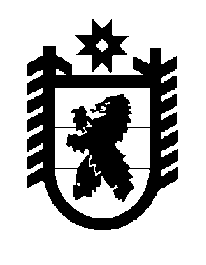 Российская ФедерацияРеспублика КарелияКемский   район    Администрация Кривопорожского  сельского поселенияПОСТАНОВЛЕНИЕ18  мая 2022 года                                                                                                                    № 28              Об утверждении административного  регламентаадминистрации Кривопорожского сельского поселенияпо предоставлению  муниципальной услуги    «Предоставлениемуниципального имущества в собственность, в аренду, безвозмездное пользование, доверительное управление или на ином праве, предусматривающем переход прав владения и (или) пользования»Руководствуясь Федеральными законами от 06.10.2003 № 131-ФЗ «Об общих принципах организации местного самоуправления в Российской Федерации», от 27.07.2010 № 210-ФЗ «Об организации предоставления государственных и муниципальных услуг»,  от 26.07.2006 № 135-ФЗ «О защите конкуренции», Уставом Кривопорожского сельского поселения, администрация Кривопорожского сельского поселения ПОСТОНАВЛЯЕТ:1.  Признать утратившим силу постановление администрации Кривопорожского сельского поселения от 23.03.2012 года № 8 «Об утверждении административного регламента администрации Кривопорожского сельского поселения предоставления муниципальной услуги по предоставлению в аренду зданий, сооружений и нежилых помещений, находящихся в муниципальной собственности поселения» в редакции постановления от 04.02.2015 года № 14  «О внесении изменений в постановление администрации Кривопорожского  сельского поселения № 8 от 23.03.2012 года». 2.  Утвердить административный  регламент  по предоставлению муниципальной услуги «Предоставление муниципального имущества в собственность, в аренду, безвозмездное пользование, доверительное управление или на ином праве, предусматривающем переход прав владения и (или) пользования» в новой редакции (прилагается).3. Разместить настоящее постановление  на официальном сайте  администрации Кривопорожского сельского поселения в информационно-телекоммуникационной сети «Интернет».4.   Контроль над выполнением данного Постановления оставляю за собой.Глава Кривопорожского сельского поселения                                                    Е.М. СеменоваАдминистративный регламент администрации Кривопорожского сельского поселения по предоставлению муниципальной услуги «Предоставление муниципального имущества в собственность, в аренду, безвозмездное пользование, доверительное управление или на ином праве, предусматривающем переход прав владения и (или) пользования» 1. Общие положения1.1. Предмет регулированияНастоящий административный регламент устанавливает порядок предоставления муниципальной услуги «Предоставление муниципального имущества в собственность, в аренду, безвозмездное пользование, доверительное управление или на ином праве, предусматривающем переход прав владения и (или) пользования» (далее – муниципальная услуга) и стандарт предоставления муниципальной услуги, в том числе определяет сроки и последовательность административных процедур при предоставлении муниципальной услуги администрацией Кривопорожского сельского поселения.1.2. Круг заявителейЗаявителями на получение муниципальной услуги (далее – заявители) любое юридическое лицо независимо от организационно-правовой формы, формы собственности, места нахождения, а также места происхождения капитала или любое физическое лицо, в том числе индивидуальный предприниматель, претендующее на заключение договора.С заявлением вправе обратиться представители заявителя, действующие в силу полномочий, основанных на оформленной в установленном законодательством Российской Федерации порядке доверенности, на указании федерального закона либо на акте уполномоченного на то государственного органа или органа местного самоуправления (далее – представитель заявителя).1.3. Требования к порядку информирования о предоставлении муниципальной услуги1.3.1. Порядок получения информации заявителями по вопросам предоставления муниципальной услуги и услуг, которые являются необходимыми и обязательными для предоставления муниципальной услуги, сведений о ходе предоставления указанных услуг, в том числе на официальном сайте, а также на Едином портале государственных и муниципальных услуг (функций) (далее – Единый портал) и Портале государственных и муниципальных услуг (функций) Республики Карелия (далее – Региональный портал).1.3.2. Информацию по вопросам предоставления муниципальной услуги и услуг, которые являются необходимыми и обязательными для предоставления муниципальной услуги, сведений о ходе предоставления указанных услуг, в том числе на официальном сайте, а также на Едином портале и Региональном портале можно получить:в администрации;в устной форме при личном обращении;с использованием телефонной связи;в форме электронного документа посредством направления на адрес электронной почты;по письменным обращениям.1.3.3. В ГБУ РК «Многофункциональный центр предоставления государственных и муниципальных услуг Республики Карелия» (далее - МФЦ), в том числе в отделах ГБУ РК «Многофункциональный центр предоставления государственный и муниципальных услуг Республики Карелия»:при личном обращении;посредством интернет-сайта.Информация о местонахождении и графике работы, справочных телефонах, официальных сайтах МФЦ предоставления государственных и муниципальных услуг Республики Карелия размещена на Едином портале многофункциональных центров предоставления государственных и муниципальных услуг Республики Карелия в информационно-телекоммуникационной сети «Интернет».1.3.4. На официальном интернет-сайте администрации, адрес официального сайта мелиоративный.рф.1.3.5. В информационно-телекоммуникационной сети «Интернет» на Едином портале и (или) Региональном портале.На Едином и Региональном портале размещается следующая информация:1) исчерпывающий перечень документов, необходимых для предоставления муниципальной услуги, требования к оформлению указанных документов, а также перечень документов, которые заявитель вправе представить по собственной инициативе;2) круг заявителей;3) срок предоставления муниципальной услуги;4) результаты предоставления муниципальной услуги, порядок представления документа, являющегося результатом предоставления муниципальной услуги;5) исчерпывающий перечень оснований для приостановления или отказа 
в предоставлении муниципальной услуги;6) о праве заявителя на досудебное (внесудебное) обжалование действий (бездействия) и решений, принятых (осуществляемых) в ходе предоставления муниципальной услуги;7) формы заявлений (уведомлений, сообщений), используемые при предоставлении муниципальной услуги.Информация на Едином и Региональном портале о порядке и сроках предоставления муниципальной услуги на основании сведений, содержащихся в федеральной государственной информационной системе «Федеральный реестр государственных и муниципальных услуг (функций)», региональной государственной информационной системе «Реестр государственных услуг (функций) Республики Карелия», предоставляется заявителю бесплатно.Доступ к информации о сроках и порядке предоставления услуги осуществляется без выполнения заявителем каких-либо требований, в том числе без использования программного обеспечения, установка которого на технические средства заявителя требует заключения лицензионного или иного соглашения с правообладателем программного обеспечения, предусматривающего взимание платы, регистрацию или авторизацию заявителя или предоставление им персональных данных.1.3.6. 	На информационных стендах в администрации, а также в сети Интернет на официальном сайте администрации размещены следующие информационные материалы:- адрес, номера телефонов и факса, график работы, адрес электронной почты администрации;- график личного приема главой муниципального образования, его заместителями, должностными лицами администрации, специалистами, ответственными за предоставление муниципальной услуги;- сведения о предоставляемой муниципальной услуге;- перечень документов, которые заявитель должен представить для предоставления муниципальной услуги;- перечень оснований для отказа в приеме документов, приостановления и отказа в предоставлении муниципальной услуги;- извлечения из административного регламента, регламентирующие предоставление муниципальной услуги, в том числе стандарт предоставления муниципальной услуги, порядок, состав, последовательность и сроки выполнения административных процедур (действий), требования к порядку их выполнения, в том числе особенности выполнения административных процедур (действий) в электронной форме.Информационный стенд, содержащий информацию о процедуре предоставления муниципальной услуги, размещен в холле администрации.На официальном сайте администрации информация размещена в разделе, предусмотренном для размещения информации о муниципальных услугах.Консультирование по вопросам предоставления муниципальной услуги осуществляется бесплатно.Специалист, осуществляющий консультирование (посредством телефона или лично) по вопросам предоставления муниципальной услуги, должен корректно и внимательно относиться к заявителям.	При консультировании по телефону специалист должен назвать свою фамилию, имя и отчество, должность, а затем в вежливой форме четко и подробно проинформировать обратившегося по интересующим его вопросам.Если специалист не может ответить на вопрос самостоятельно, либо подготовка ответа требует продолжительного времени, он может предложить обратившемуся обратиться письменно, либо назначить другое удобное для заинтересованного лица время для получения информации.Рекомендуемое время для телефонного разговора – не более 10 минут, личного устного информирования – не более 15 минут.Индивидуальное письменное информирование (по электронной почте) осуществляется путем направления электронного письма на адрес электронной почты заявителя и должно содержать четкий ответ на поставленные вопросы.	Индивидуальное письменное информирование (по почте) осуществляется путем направления письма на почтовый адрес заявителя и должно содержать четкий ответ на поставленные вопросы.2. Стандарт предоставления муниципальной услуги2.1. Наименование муниципальной услуги - «Предоставление муниципального имущества в собственность, в аренду, безвозмездное пользование, доверительное управление или на ином праве, предусматривающем переход прав владения и (или) пользования».2.2.	Муниципальная услуга предоставляется администрацией Кривопорожского сельского поселения Кемского муниципального района Республики Карелия (далее – Администрация).2.2.1. Администрация, МФЦ, на базе, которого организовано предоставление муниципальной услуги, не вправе требовать от заявителя осуществления действий, в том числе согласований, необходимых для получения муниципальной услуги и связанных с обращением в иные государственные органы (органы местного самоуправления), организации, за исключением получения услуг, включенных в перечень услуг, которые являются необходимыми и обязательными для предоставления муниципальных услуг.2.3. Конечным результатом оказания муниципальной услуги являются:- Заключение договоров купли – продажи, аренды, безвозмездного пользования, доверительного управления муниципального имущества, в случае принятия решения о продаже, предоставлении в аренду, безвозмездное пользование, доверительное управление муниципального имущества.- Письменное уведомление администрации Мелиоративного сельского поселения об отказе в заключения договоров купли – продажи, аренды, безвозмездного пользования, доверительного управления муниципального имущества, в случае принятия решения об отказе в продаже, в предоставлении в аренду, безвозмездное пользование, доверительное управление муниципального имущества.2.4. Сроки оказания муниципальной услуги.В течение одного месяца с момента принятия решения, максимальный срок рассмотрения заявки и принятия решения составляет три месяца с момента поступления заявки.2.5. Администрация обеспечивает размещение и актуализацию перечня нормативных правовых актов, регулирующих предоставление муниципальной услуги, на своем официальном сайте, а также в соответствующем разделе федерального реестра.2.6. Исчерпывающий перечень документов, необходимых для предоставления муниципальной услуги.Основаниями для рассмотрения администрацией вопроса предоставления муниципального имущества в собственность, в аренду, безвозмездное пользование, доверительное управление или на ином праве, предусматривающем переход прав владения и (или) пользования муниципального имущества, является письменное заявление и (или) заявка (далее - заявление) лица, заинтересованного в получении муниципального имущества в собственность, в аренду, безвозмездное пользование, доверительное управление или на ином праве, предусматривающем переход прав владения и (или) пользования (далее - заявитель).В случае если Заявитель претендует на заключение договоров купли – продажи, аренды, безвозмездного пользования, доверительного управления муниципального имущества посредством участия в торгах, заявителем предоставляется пакет документов, обозначенный в п. 2.6.1.1 раздела 2. Дополнительно предоставляется заявка на участие в конкурсе или аукционе.В случае если Заявитель претендует на заключение договоров купли – продажи, аренды, безвозмездного пользования, доверительного управления муниципального имущества без проведения торгов, заявителем предоставляется пакет документов, обозначенный в п. 2.6.1.2. раздела 2.2.6.1. Перечень документов, представляемых заинтересованными лицами для участия в торгах.2.6.1.1. Письменное заявление заявителя, содержащее:а) фирменное наименование (наименование), указание на организационно-правовую форму, место нахождение, почтовый адрес, номер контактного телефона, адрес электронной почты, сведения о руководителе заявителя (для юридических лиц, органов государственной власти, местного самоуправления);б) фамилию, имя, отчество, паспортные данные, сведения о месте жительства (преимущественного пребывания), номер контактного телефона заявителя (для индивидуальных предпринимателей, физических лиц);в) указание на муниципальное имущество, в отношении которого подается заявление;г) предполагаемый срок предоставления в аренду (безвозмездное пользование) муниципального имущества, в отношении которого подается заявление;д) обоснование возможности предоставления муниципального имущества по договору без проведения торгов (по усмотрению заявителя);е) иные сведения по усмотрению заявителя.Заявка на участие в конкурсе должна содержать:1) сведения и документы о заявителе, подавшем такую заявку:а) фирменное наименование (наименование), сведения об организационно-правовой форме, о месте нахождения, почтовый адрес (для юридического лица), фамилия, имя, отчество, паспортные данные, сведения о месте жительства (для физического лица), номер контактного телефона;б) копии документов, удостоверяющих личность (для иных физических лиц), надлежащим образом заверенный перевод на русский язык документов о государственной регистрации юридического лица или физического лица в качестве индивидуального предпринимателя в соответствии с законодательством соответствующего государства (для иностранных лиц), полученные не ранее чем за шесть месяцев до даты размещения на официальном Интернет-сайте извещения о проведении конкурса;в) документ, подтверждающий полномочия лица на осуществление действий от имени заявителя - юридического лица (копия решения о назначении или об избрании либо приказа о назначении физического лица на должность, в соответствии с которым такое физическое лицо обладает правом действовать от имени заявителя без доверенности (далее - руководитель). В случае если от имени заявителя действует иное лицо, заявка на участие в конкурсе должна содержать также доверенность на осуществление действий от имени заявителя, заверенную печатью заявителя и подписанную руководителем заявителя (для юридических лиц) или уполномоченным этим руководителем лицом, либо нотариально заверенную копию такой доверенности. В случае если указанная доверенность подписана лицом, уполномоченным руководителем заявителя, заявка на участие в конкурсе должна содержать также документ, подтверждающий полномочия такого лица;г) документы, характеризующие квалификацию заявителя, в случае если в конкурсной документации указан такой критерий оценки заявок на участие в конкурсе, как квалификация участника конкурса;д) копии учредительных документов заявителя (для юридических лиц);е) решение об одобрении или о совершении крупной сделки либо копия такого решения в случае, если требование о необходимости наличия такого решения для совершения крупной сделки установлено законодательством Российской Федерации; учредительными документами юридического лица и если для заявителя заключение договора, внесение задатка или обеспечение исполнения договора являются крупной сделкой;ж) заявление об отсутствии решения о ликвидации заявителя - юридического лица, об отсутствии решения арбитражного суда о признании заявителя - юридического лица, индивидуального предпринимателя банкротом и об открытии конкурсного производства, об отсутствии решения о приостановлении деятельности заявителя в порядке, предусмотренном Кодексом Российской Федерации об административных правонарушениях;2) предложение о цене договора;3) предложения об условиях исполнения договора, которые являются критериями оценки заявок на участие в конкурсе. В случаях, предусмотренных конкурсной документацией, также копии документов, подтверждающих соответствие товаров (работ, услуг) установленным требованиям, если такие требования установлены законодательством Российской Федерации;4) документы или копии документов, подтверждающие внесение задатка, в случае если в конкурсной документации содержится указание на требование о внесении задатка (платежное поручение, подтверждающее перечисление задатка).Заявка на участие в аукционе должна содержать:1) сведения и документы о заявителе, подавшем такую заявку:а) фирменное наименование (наименование), сведения об организационно-правовой форме, о месте нахождения, почтовый адрес (для юридического лица), фамилия, имя, отчество, паспортные данные, сведения о месте жительства (для физического лица), номер контактного телефона;б) копии документов, удостоверяющих личность (для иных физических лиц), надлежащим образом заверенный перевод на русский язык документов о государственной регистрации юридического лица или физического лица в качестве индивидуального предпринимателя в соответствии с законодательством соответствующего государства (для иностранных лиц), полученные не ранее чем за шесть месяцев до даты размещения на официальном сайте торгов извещения о проведении аукциона;в) документ, подтверждающий полномочия лица на осуществление действий от имени заявителя - юридического лица (копия решения о назначении или об избрании либо приказа о назначении физического лица на должность, в соответствии с которым такое физическое лицо обладает правом действовать от имени заявителя без доверенности (далее - руководитель). В случае если от имени заявителя действует иное лицо, заявка на участие в конкурсе должна содержать также доверенность на осуществление действий от имени заявителя, заверенную печатью заявителя и подписанную руководителем заявителя (для юридических лиц) или уполномоченным этим руководителем лицом, либо нотариально заверенную копию такой доверенности. В случае если указанная доверенность подписана лицом, уполномоченным руководителем заявителя, заявка на участие в аукционе должна содержать также документ, подтверждающий полномочия такого лица;г) копии учредительных документов заявителя (для юридических лиц);д) решение об одобрении или о совершении крупной сделки либо копия такого решения в случае, если требование о необходимости наличия такого решения для совершения крупной сделки установлено законодательством Российской Федерации, учредительными документами юридического лица и если для заявителя заключение договора, внесение задатка или обеспечение исполнения договора являются крупной сделкой;е) заявление об отсутствии решения о ликвидации заявителя - юридического лица, об отсутствии решения арбитражного суда о признании заявителя - юридического лица, индивидуального предпринимателя банкротом и об открытии конкурсного производства, об отсутствии решения о приостановлении деятельности заявителя в порядке, предусмотренном Кодексом Российской Федерации об административных правонарушениях;2) предложения об условиях выполнения работ, которые необходимо выполнить в отношении государственного или муниципального имущества, права на которое передаются по договору, а также по качеству, количественным, техническим характеристикам товаров (работ, услуг), поставка (выполнение, оказание) которых происходит с использованием такого имущества. В случаях, предусмотренных документацией об аукционе, также копии документов, подтверждающих соответствие товаров (работ, услуг) установленным требованиям, если такие требования установлены законодательством Российской Федерации;3) документы или копии документов, подтверждающие внесение задатка, в случае если в документации об аукционе содержится требование о внесении задатка (платежное поручение, подтверждающее перечисление задатка).2.6.1.2. В целях установления возможности заключения договоров купли – продажи, аренды, безвозмездного пользования, доверительного управления муниципального имущества без проведения торгов, заявитель, подает в администрацию заявление, содержащее:а) фирменное наименование (наименование), указание на организационно-правовую форму, место нахождение, почтовый адрес, номер контактного телефона, адрес электронной почты, сведения о руководителе заявителя (для юридических лиц, органов государственной власти, местного самоуправления);б) фамилию, имя, отчество, паспортные данные, сведения о месте жительства (преимущественного пребывания), номер контактного телефона заявителя (для индивидуальных предпринимателей, физических лиц);в) указание на муниципальное имущество, в отношении которого подается заявление;г) предполагаемый срок предоставления в аренду (безвозмездное пользование) муниципального имущества, в отношении которого подается заявление;д) обоснование возможности предоставления муниципального имущества по договору без проведения торгов (по усмотрению заявителя);е) иные сведения по усмотрению заявителя.К заявлению прилагаются следующие документы (далее – приложения к заявлению):а) копии учредительных документов заявителя со всеми зарегистрированными изменениями и дополнениями к ним (для юридических лиц, органов государственной власти, местного самоуправления), заверенные в установленном порядке;б) копии документов, удостоверяющие личность заявителя (для индивидуальных предпринимателей, физических лиц), заверенные в установленном порядке;в) документы, подтверждающие полномочия органов управления и должностных лиц заявителя, а также лиц, подписи которых содержатся в прилагаемых к заявлению документах (для юридических лиц, органов государственной власти, местного самоуправления, индивидуальных предпринимателей).2.6.2. Исчерпывающий перечень документов, необходимых в соответствии с нормативными правовыми актами для предоставления муниципальной услуги, которые находятся в распоряжении государственных органов, органов местного самоуправления и иных органов, и подлежащих представлению в рамках межведомственного взаимодействия:- выписка из единого государственного реестра юридических лиц, полученная не позднее, чем за шесть месяцев до дня подачи заявления, или, заверенная надлежащим образом, копия такой выписки (для юридических лиц);- выписка из единого государственного реестра индивидуальных предпринимателей, полученная не позднее, чем за шесть месяцев до дня подачи заявления, или, заверенная надлежащим образом копия такой выписки (для индивидуальных предпринимателей);- документ, подтверждающий постановку Заявителя на учет в налоговом органе, заверенный в установленном порядке.2.6.3. Заявители (представители заявителя) при подаче заявления вправе приложить к нему документы, указанные в пункте 2.6.2 настоящего Регламента, если такие документы не находятся в распоряжении органа государственной власти, органа местного самоуправления либо подведомственных государственным органам или органам местного самоуправления организаций.Документы, указанные в пункте 2.6.2 настоящего Регламента, представляемые в уполномоченный орган в форме электронных документов, удостоверяются заявителем (представителем заявителя) с использованием усиленной квалифицированной электронной подписи.2.6.4. При подаче заявления и прилагаемых к нему документов лично заявителем сотруднику администрации, предъявляется документ, удостоверяющий личность физического лица (его представителя), представителя юридического лица, документ, подтверждающий полномочия представителя физического или юридического лица (при подаче заявления представителем). Сотрудник администрации изготавливает копию документа, удостоверяющего личность физического лица (его представителя), представителя юридического лица, документа, подтверждающего полномочия представителя физического или юридического лица (при подаче заявления представителем), и возвращает указанные документы. В целях предоставления муниципальной услуги установление личности заявителя может осуществляться в ходе личного приема посредством предъявления паспорта гражданина Российской Федерации либо иного документа, удостоверяющего личность, в соответствии с законодательством Российской Федерации или посредством идентификации и аутентификации в администрации, МФЦ с использованием информационных технологий, предусмотренных частью 18 статьи 14.1 Федерального закона от 27 июля 2006 года N 149-ФЗ "Об информации, информационных технологиях и о защите информации".2.6.5. Администрация не вправе требовать от заявителя:1) представления документов и информации или осуществления действий, представление или осуществление которых не предусмотрено нормативными правовыми актами, регулирующими отношения, возникающие в связи с предоставлением муниципальной услуги;2) представления документов и информации, в том числе подтверждающих внесение заявителем платы за предоставление муниципальной услуги, которые находятся в распоряжении органов местного самоуправления либо подведомственных органам местного самоуправления организаций, участвующих в предоставлении предусмотренных частью 1 статьи 1 Федерального закона от 27 июля 2010 г. № 210-ФЗ «Об организации предоставления государственных и муниципальных услуг» (далее – Федеральный закон № 210-ФЗ) муниципальных услуг, в соответствии с нормативными правовыми актами Российской Федерации, нормативными правовыми актами Республики Карелия, муниципальными правовыми актами, за исключением документов, включенных в определенный частью 6 статьи 7 Федерального закона № 210-ФЗ перечень документов. Заявитель вправе представить указанные документы и информацию в органы, предоставляющие муниципальные услуги, по собственной инициативе;3) осуществления действий, в том числе согласований, необходимых для получения муниципальных услуг и связанных с обращением в иные государственные органы, органы местного самоуправления, организации, за исключением получения услуг и получения документов и информации, предоставляемых в результате предоставления таких услуг, включенных в перечни, указанные в части 1 статьи 9 Федерального закона № 210-ФЗ;4) представления документов и информации, отсутствие и (или) недостоверность которых не указывались при первоначальном отказе в приеме документов, необходимых для предоставления муниципальной услуги, либо в предоставлении муниципальной услуги, за исключением следующих случаев:а) изменение требований нормативных правовых актов, касающихся предоставления муниципальной услуги, после первоначальной подачи заявления о предоставлении муниципальной услуги;б) наличие ошибок в заявлении о предоставлении муниципальной услуги и документах, поданных заявителем после первоначального отказа в приеме документов, необходимых для предоставления муниципальной услуги, либо в предоставлении муниципальной услуги и не включенных в представленный ранее комплект документов;в) истечение срока действия документов или изменение информации после первоначального отказа в приеме документов, необходимых для предоставления муниципальной услуги, либо в предоставлении муниципальной услуги;г) выявление документально подтвержденного факта (признаков) ошибочного или противоправного действия (бездействия) должностного лица органа, предоставляющего муниципальную услугу, муниципального служащего, работника МФЦ, работника организации, предусмотренной частью 1.1 статьи 16 Федерального закона № 210-ФЗ, при первоначальном отказе в приеме документов, необходимых для предоставления муниципальной услуги, либо в предоставлении муниципальной услуги, о чем в письменном виде за подписью руководителя органа, предоставляющего муниципальную услугу, руководителя МФЦ при первоначальном отказе в приеме документов, необходимых для предоставления муниципальной услуги, либо руководителя организации, предусмотренной частью 1.1 статьи 16 Федерального закона № 210-ФЗ, уведомляется заявитель, а также приносятся извинения за доставленные неудобства;5) предоставления на бумажном носителе документов и информации, электронные образы которых ранее были заверены в соответствии с пунктом 7.2 части 1 статьи 16 Федерального закона № 210-ФЗ, за исключением случаев, если нанесение отметок на такие документы либо их изъятие является необходимым условием предоставления государственной или муниципальной услуги, и иных случаев, установленных федеральными законами.Если иное не предусмотрено нормативными правовыми актами, определяющими порядок предоставления настоящей муниципальной услуги, положения подпункта 2 настоящего пункта не распространяются на документы, представляемые в форме документа на бумажном носителе или в форме электронного документа, предусмотренные частью 6 статьи 7 Федерального закона № 210-ФЗ.2.7. Исчерпывающий перечень оснований для отказа в приеме документов, необходимых для предоставления муниципальной услуги:- несоответствие заявителя требованиям, предусмотренным в настоящем Административном регламенте;- не предоставление или предоставление не в полном объеме документов, определенных настоящим Административным регламентом;- недостоверность сведений, содержащихся в документах. 2.8. Исчерпывающий перечень оснований для приостановления или отказа в предоставлении муниципальной услуги.2.8.1. Оснований для приостановления предоставления муниципальной услуги законодательством Российской Федерации не предусмотрено.2.8.2. Исчерпывающий перечень оснований для отказа в предоставлении муниципальной услуги.Решение об отказе в заключения договоров купли – продажи, аренды, безвозмездного пользования, доверительного управления муниципального имущества, принимается в следующих случаях:1) заявление и приложения к нему не соответствуют требованиям, предусмотренным настоящим административным регламентом;2) приложения к заявлению не полны и (или) недостоверны;3) Заявитель, указанный в заявлении, находится в стадии реорганизации, ликвидации или банкротства;4) у Заявителя имеется задолженность по начисленным налогам, сборам и иным обязательным платежам в бюджеты любого уровня или государственные внебюджетные фонды за прошедший календарный год;5) отсутствует возможность заключения договоров купли – продажи, аренды, безвозмездного пользования, доверительного управления муниципального имущества, без проведения торгов;Заявитель не допускается конкурсной или аукционной комиссией к участию в конкурсе или аукционе в случаях:1) непредставления документов, определенных пунктами 2.6.1.1 и 2.6.1.2 настоящего административного регламента, либо наличия в таких документах недостоверных сведений;2) несоответствия требованиям, установленным законодательством Российской Федерации к таким участникам;3) невнесения задатка, если требование о внесении задатка указано в извещении о проведении конкурса или аукциона;4) несоответствия заявки на участие в конкурсе или аукционе требованиям конкурсной документации либо документации об аукционе, в том числе наличия в таких заявках предложения о цене договора ниже начальной (минимальной) цены договора (цены лота);5) подачи заявки на участие в конкурсе или аукционе заявителем, не являющимся субъектом малого и среднего предпринимательства или организацией, образующей инфраструктуру поддержки субъектов малого и среднего предпринимательства, либо не соответствующим требованиям, установленным частями 3 и 5 статьи 14 Федерального закона "О развитии малого и среднего предпринимательства в Российской Федерации", в случае проведения конкурса или аукциона, участниками которого могут являться только субъекты малого и среднего предпринимательства или организации, образующие инфраструктуру поддержки субъектов малого и среднего предпринимательства, в соответствии с Федеральным законом «О развитии малого и среднего предпринимательства в Российской Федерации»;6) наличия решения о ликвидации заявителя - юридического лица или наличие решения арбитражного суда о признании заявителя - юридического лица, индивидуального предпринимателя банкротом и об открытии конкурсного производства;7) наличие решения о приостановлении деятельности заявителя в порядке, предусмотренном Кодексом Российской Федерации об административных правонарушениях, на день рассмотрения заявки на участие в конкурсе или заявки на участие в аукционе. Решение об отказе в присвоении объекту адресации адреса или аннулировании его адреса должно содержать причину отказа с обязательной ссылкой на положения пункта 2.8.2. настоящего подраздела Регламента, являющиеся основанием для принятия такого решения.2.9. Муниципальная услуга предоставляется бесплатно.2.10. Максимальный срок ожидания в очереди при подаче документов и при получении результата предоставления муниципальной услуги составляет 15 минут.2.11. Максимальный срок регистрации заявления о предоставлении муниципальной услуги:1) при направлении заявления и прилагаемых документов посредством почтового отправления или в электронном виде через Единый портал, а также через МФЦ - 3 (три) календарных дня;2) при личном обращении заявителя - в присутствии заявителя в день обращения максимальный срок не должен превышать 15 минут. 2.12. Требования к помещениям, в которых предоставляется муниципальная услуга, к залу ожидания, местам для заполнения запросов о предоставлении муниципальной услуги, информационным стендам с образцами их заполнения и перечнем документов, необходимых для предоставления каждой муниципальной услуги, размещению и оформлению визуальной, текстовой и мультимедийной информации о порядке предоставления такой услуги, в том числе к обеспечению доступности для инвалидов указанных объектов в соответствии с законодательством Российской Федерации о социальной защите инвалидов.2.12.1. Информация о графике (режиме) работы администрации размещается при входе в здание, в котором оно осуществляет свою деятельность, на видном месте.Здание, в котором предоставляется муниципальная услуга, должно быть оборудовано отдельным входом для свободного доступа заявителей в помещение.Вход в здание должен быть оборудован информационной табличкой (вывеской), содержащей информацию об администрации, осуществляющем предоставление муниципальной услуги, а также оборудован удобной лестницей с поручнями, пандусами для беспрепятственного передвижения граждан.Места предоставления муниципальной услуги оборудуются с учетом требований доступности для инвалидов в соответствии с действующим законодательством Российской Федерации о социальной защите инвалидов.Помещения, в которых предоставляется муниципальная услуга, должны соответствовать санитарно-гигиеническим правилам и нормативам, правилам пожарной безопасности, безопасности труда. Помещения оборудуются системами кондиционирования (охлаждения и нагревания), средствами оповещения о возникновении чрезвычайной ситуации. На видном месте располагаются схемы размещения средств пожаротушения и путей эвакуации людей. Предусматривается оборудование доступного места общественного пользования (туалет).2.12.2. Прием документов в администрации осуществляется в специально оборудованных помещениях или отведенных для этого кабинетах.2.12.3. Помещения, предназначенные для приема заявителей, оборудуются информационными стендами, содержащими сведения, указанные в пункте 1.3.3 настоящего административного регламента.Информационные стенды размещаются на видном, доступном месте.2.12.4. Помещения для приема заявителей должны соответствовать комфортным для граждан условиям и оптимальным условиям работы должностных лиц администрации и должны обеспечивать:комфортное расположение заявителя и должностного лица администрации;возможность и удобство оформления заявителем письменного обращения;телефонную связь;возможность копирования документов;доступ к нормативным правовым актам, регулирующим предоставление муниципальной услуги;наличие письменных принадлежностей и бумаги формата A4.2.12.5. Для ожидания заявителями приема, заполнения необходимых для получения муниципальной услуги документов отводятся места, оборудованные стульями, столами (стойками) для возможности оформления документов, обеспечиваются ручками, бланками документов. Количество мест ожидания определяется исходя из фактической нагрузки и возможности их размещения в помещении.2.12.6. Прием заявителей при предоставлении муниципальной услуги осуществляется согласно графику (режиму) работы администрации: ежедневно (с понедельника по пятницу), кроме выходных и праздничных дней, в течение рабочего времени.2.12.7. Рабочее место должностного лица администрации, ответственного за предоставление муниципальной услуги, должно быть оборудовано персональным компьютером с доступом к информационным ресурсам администрации.Кабинеты приема получателей муниципальных услуг должны быть оснащены информационными табличками (вывесками) с указанием номера кабинета.Специалисты, осуществляющие прием получателей муниципальных услуг, обеспечиваются личными нагрудными идентификационными карточками (бэйджами) и (или) настольными табличками.2.12.8. Требования к обеспечению доступности предоставления муниципальной услуги для инвалидов.Администрацией обеспечивается создание инвалидам следующих условий доступности:а) возможность беспрепятственного входа в помещения администрации и выхода из них;б) возможность самостоятельного передвижения в помещениях администрации в целях доступа к месту предоставления услуги, в том числе с помощью работников администрации, предоставляющего муниципальную услугу, ассистивных и вспомогательных технологий, а также сменного кресла-коляски;в) возможность посадки в транспортное средство и высадки из него перед входом в администрацию, в том числе с использованием кресла-коляски и, при необходимости, с помощью работников администрации;г) сопровождение инвалидов, имеющих стойкие расстройства функции зрения и самостоятельного передвижения, и оказания им помощи в помещениях администрации;д) содействие инвалиду при входе в помещение администрации и выходе из него, информирование инвалида о доступных маршрутах общественного транспорта;е) надлежащее размещение носителей информации, необходимой для обеспечения беспрепятственного доступа инвалидов к муниципальной услуге, с учетом ограничений их жизнедеятельности, в том числе дублирование необходимой для получения услуги звуковой и зрительной информации, а также надписей, знаков и иной текстовой и графической информации знаками, выполненными рельефно-точечным шрифтом Брайля и на контрастном фоне; допуск сурдопереводчика и тифлосурдопереводчика;ж) обеспечение допуска в помещение администрации, в котором предоставляется муниципальной услуга, собаки-проводника при наличии документа, подтверждающего ее специальное обучение, выданного по форме и в порядке, утвержденных приказом Министерства труда и социальной защиты Российской Федерации от 22 июня 2015 г. № 386н;з) оказание работниками администрации иной необходимой инвалидам помощи в преодолении барьеров, мешающих получению ими услуг наравне с другими лицами.2.13. Показатели доступности и качества муниципальной услуги2.13.1. Основными показателями доступности и качества муниципальной услуги являются:количество взаимодействий заявителя с должностными лицами при предоставлении муниципальной услуги и их продолжительность. В процессе предоставления муниципальной услуги заявитель вправе обращаться в администрацию по мере необходимости, в том числе за получением информации о ходе предоставления муниципальной услуги;возможность подачи запроса заявителя о предоставлении муниципальной услуги и выдачи заявителям документов по результатам предоставления муниципальной услуги в МФЦ;возможность либо невозможность получения муниципальной услуги в любом территориальном подразделении органа, предоставляющего муниципальную услугу, по выбору заявителя (экстерриториальный принцип);возможность получения информации о ходе предоставления муниципальной услуги, в том числе с использованием официального интернет-сайте администрации, Единого портала и Регионального портала;установление должностных лиц, ответственных за предоставление муниципальной услуги;установление и соблюдение требований к помещениям, в которых предоставляется услуга;установление и соблюдение срока предоставления муниципальной услуги, в том числе срока ожидания в очереди при подаче заявления и при получении результата предоставления муниципальной услуги;количество заявлений, принятых с использованием информационно-телекоммуникационной сети общего пользования, в том числе посредством Единого портала и Регионального портала.2.13.2. При предоставлении муниципальной услуги по экстерриториальному принципу заявители (представители заявителя) имеют право на обращение в любой МФЦ вне зависимости от места регистрации заявителя (представителя заявителя) по месту жительства, места нахождения объекта недвижимости в соответствии с действием экстерриториального принципа.Предоставление муниципальной услуги по экстерриториальному принципу обеспечивается при личном обращении заявителя (представителя заявителя) по месту пребывания заявителя (представителя заявителя) в МФЦ с заявлением о предоставлении муниципальной услуги.2.13.3. Взаимодействие заявителя (его представителя) с должностными лицами МФЦ, администрации при предоставлении муниципальной услуги осуществляется два раза - при представлении в МФЦ, администрацию заявления со всеми необходимыми документами для получения муниципальной услуги и при получении результата предоставления муниципальной услуги заявителем непосредственно. Продолжительность одного взаимодействия заявителя с должностным лицом МФЦ, администрации при предоставлении муниципальной услуги не превышает 15 минут. В случае направления заявления посредством Единого портала взаимодействие заявителя с должностными лицами МФЦ, администрации осуществляется два раза - при представлении в МФЦ, администрацию всех необходимых документов для получения муниципальной услуги и при получении результата предоставления муниципальной услуги заявителем непосредственно. Продолжительность одного взаимодействия заявителя с должностным лицом МФЦ, администрации при предоставлении муниципальной услуги не превышает 15 минут.Заявителям обеспечивается возможность оценить доступность и качество муниципальной услуги на Едином портале.2.13.4. Для получения муниципальной услуги заявитель вправе обратиться в МФЦ в соответствии со статьей 15.1 Федерального закона № 210-ФЗ путем подачи комплексного запроса о предоставлении нескольких государственных и (или) муниципальных услуг».2.14. Иные требования, в том числе учитывающие особенности предоставления муниципальной услуги в МФЦ, особенности предоставления муниципальной услуги по экстерриториальному принципу (в случае, если муниципальная услуга предоставляется по экстерриториальному принципу) и особенности предоставления муниципальной услуги в электронной форме2.14.1. Для получения муниципальной услуги заявителям предоставляется возможность представить заявление о предоставлении муниципальной услуги и документы (содержащиеся в них сведения), необходимые для предоставления муниципальной услуги, в том числе в форме электронного документа:в администрацию;через МФЦ в администрацию;посредством использования информационно-телекоммуникационных технологий, включая использование, с применением электронной подписи, вид которой должен соответствовать требованиям, установленным «Правилами использования усиленной квалифицированной электронной подписи при обращении за получением государственных и муниципальных услуг», утвержденных постановлением Правительства РФ от 25 августа 2012 г. № 852 «Об утверждении Правил использования усиленной квалифицированной электронной подписи при обращении за получением государственных и муниципальных услуг и о внесении изменения в Правила разработки и утверждения административных регламентов предоставления государственных услуг» (с изменениями и дополнениями) и постановления Правительства РФ от 25 июня 2012 № 634 «О видах электронной подписи, использование которых допускается при обращении за получением государственных и муниципальных услуг» (далее – электронная подпись).Заявления и документы, необходимые для предоставления муниципальной услуги, предоставляемые в форме электронных документов, подписываются в соответствии с требованиями статей 21.1 и 21.2 Федерального закона № 210-ФЗ и Федерального закона от 6 апреля 2011 года № 63-ФЗ «Об электронной подписи».В случае направления заявлений и документов в электронной форме с использованием Единого и Регионального портала, заявление и документы должны быть подписаны усиленной квалифицированной электронной подписью, которые допускаются к использованию при обращении за получением муниципальной услуги, оказываемой с применением усиленной квалифицированной электронной подписи, и определяются на основании утверждаемой органом, предоставляющим муниципальную услугу, по согласованию с Федеральной службой безопасности Российской Федерации модели угроз безопасности информации в информационной системе, используемой в целях приема обращений за получением муниципальной услуги и (или) предоставления такой услуги.2.14.2. Заявителям обеспечивается возможность получения информации о предоставляемой муниципальной услуге на Едином и Региональном портале.Для получения доступа к возможностям Единого и Регионального портала необходимо выбрать субъект Российской Федерации, и после открытия списка территориальных федеральных органов исполнительной власти в этом субъекте Российской Федерации, органов исполнительной власти субъекта Российской Федерации и органов местного самоуправления выбрать администрацию с перечнем оказываемых муниципальных услуг и информацией по каждой услуге. В карточке каждой услуги содержится описание услуги, подробная информация о порядке и способах обращения за услугой, перечень документов, необходимых для получения услуги, информация о сроках ее исполнения, а также бланки заявлений и форм, которые необходимо заполнить для обращения за услугой. Подача заявителем запроса и иных документов, необходимых для предоставления муниципальной услуги, и прием таких запросов и документов осуществляется в следующем порядке:подача запроса на предоставление муниципальной услуги в электронном виде заявителем осуществляется через личный кабинет на Едином и Региональном портале;для оформления документов посредством сети «Интернет» заявителю необходимо пройти процедуру авторизации на Едином и Региональном портале;для авторизации заявителю необходимо ввести страховой номер индивидуального лицевого счета застрахованного лица, выданный Пенсионным фондом Российской Федерации (государственным учреждением) по Республики Карелия (СНИЛС), и пароль, полученный после регистрации на Едином и Региональном портале; заявитель, выбрав муниципальную услугу, готовит пакет документов (копии в электронном виде), необходимых для ее предоставления, и направляет их вместе с заявлением через личный кабинет заявителя на Едином и Региональном портале;заявление вместе с электронными копиями документов попадает в информационную систему администрации, оказывающего выбранную заявителем услугу, которая обеспечивает прием запросов, обращений, заявлений и иных документов (сведений), поступивших с Единого и Регионального портала и (или) через систему межведомственного электронного взаимодействия. 2.14.3. Для заявителей обеспечивается возможность осуществлять с использованием Единого и Регионального портала получение сведений о ходе выполнения запроса о предоставлении муниципальной услуги.Сведения о ходе и результате выполнения запроса о предоставлении муниципальной услуги в электронном виде заявителю представляются в виде уведомления в личном кабинете заявителя на Едином и Региональном портале.2.14.4. При направлении заявления и документов (содержащихся в них сведений) в форме электронных документов в порядке, предусмотренном пунктом 2.14.1 настоящего административного регламента, обеспечивается возможность направления заявителю сообщения в электронном виде, подтверждающего их прием и регистрацию.2.14.5. МФЦ при обращении заявителя (представителя заявителя) за предоставлением муниципальной услуги осуществляют создание электронных образов заявления и документов, представляемых заявителем (представителем заявителя) и необходимых для предоставления муниципальной услуги в соответствии с административным регламентом предоставления муниципальной услуги, и их заверение с целью направления в администрацию для принятия решения о предоставлении муниципальной услуги.2.14.6. При обращении в МФЦ муниципальная услуга предоставляется с учетом принципа экстерриториальности, в соответствии с которым заявитель вправе выбрать для обращения за получением услуги МФЦ, расположенный на территории Республики Карелия, независимо от места его регистрации на территории Республики Карелия, места расположения на территории Республики Карелия объектов недвижимости.3. Состав, последовательность и сроки выполнения административных процедур (действий), требования к порядку их выполнения, в том числе особенности выполнения административных процедур (действий) в электронной форме, а также особенности выполнения административных процедур в многофункциональном центре3.1. Предоставление муниципальной услуги включает в себя следующие административные процедуры:а) прием и регистрация заявления и документов и их последующая передача лицу, ответственному за предоставление муниципальной услуги; б) рассмотрение заявления и документов и принятие решения о предоставлении муниципальной услуги или об отказе в предоставлении муниципальной услуги; в) принятие постановления администрации о предоставлении муниципальной услуги; г) заключение договора купли-продажи муниципального имущества. Юридическим фактом, являющимся основанием для начала административной процедуры приема и регистрации заявления и документов и их последующей передачи лицу, ответственному за предоставление муниципальной услуги, является поступление заявления и документов в администрацию. Заявление и документы регистрируются лицом, ответственным за ведение делопроизводства, в порядке, предусмотренном настоящим административным регламентом. После регистрации заявление и документы передаются главе сельского поселения или лицу, его замещающему, для подготовки резолюции. Максимальный срок выполнения административной процедуры составляет 3 дня. Результатом выполнения административной процедуры является поступление заявления и документов на исполнение к лицу, ответственному за предоставление муниципальной услуги. Юридическим фактом, являющимся основанием для начала административной процедуры по рассмотрению заявления и документов и принятию решения о предоставлении муниципальной услуги или об отказе в предоставлении муниципальной услуги является поступление заявления и документов на исполнение к лицу, ответственному за предоставление муниципальной услуги. Лицо, ответственное за предоставление муниципальной услуги, рассматривает заявление и документы, проверяет их соответствие нормам законодательства Российской Федерации и положениям настоящего административного регламента и подготавливает проект решения об отказе в предоставлении муниципальной услуги, либо делает соответствующий запрос в специализированную организацию для получения документов, необходимых для предоставления муниципальной услуги. Отказ в предоставлении муниципальной услуги подготавливается в форме письма администрации с указанием причин отказа и разъяснением о дальнейших действиях заявителя. Проект письма передается главе сельского поселения, либо лицу, его замещающему, для подписания. После чего решение об отказе в предоставлении муниципальной услуги в форме письма администрации передается лицу, ответственному за ведение делопроизводства, для регистрации. После подписания и регистрации письмо направляется заявителю почтовым отправлением с уведомлением по адресу, указанному в заявлении, или иным способом, указанным в заявлении. Порядок отчуждения арендуемого субъектами малого и среднего предпринимательства муниципального недвижимого имущества, установлен Федеральным законом от 22.07.2008 N 159-ФЗ «Об особенностях отчуждения недвижимого имущества, находящегося в государственной собственности субъектов Российской Федерации или в муниципальной собственности и арендуемого субъектами малого и среднего предпринимательства, и о внесении изменений в отдельные законодательные акты Российской Федерации». После поступления из специализированной организации документов, необходимых для предоставления муниципальной услуги, принимается решение о предоставлении муниципальной услуги. Максимальный срок выполнения административной процедуры составляет 60 дней. Результатом выполнения административной процедуры является направление решения об отказе в предоставлении муниципальной услуги в форме письма администрации, либо принятие решения о предоставлении муниципальной услуги.Юридическим фактом, являющимся основанием для начала административной процедуры принятия постановления администрации о предоставлении муниципальной услуги, является принятие решения о предоставлении муниципальной услуги. Лицо, ответственное за предоставление муниципальной услуги, подготавливает проект постановления администрации об условиях приватизации и о предоставлении в собственность муниципального имущества. Проект постановления передается главе сельского поселения, либо лицу, его замещающему, для подписания. Подписанное постановление администрации регистрируется лицом, ответственным за ведение делопроизводства, и передается лицу, ответственному за предоставление муниципальной услуги. Максимальный срок выполнения административной процедуры составляет 7 дней. Результатом административной процедуры является принятие постановления об условиях приватизации и о предоставлении в собственность муниципального имущества. Юридическим фактом, являющимся основанием для начала административной процедуры по заключению договора купли-продажи муниципального имущества является принятие постановления об условиях приватизации и о предоставлении в собственность муниципального имущества. После принятия постановления об условиях приватизации и о предоставлении в собственность муниципального имущества лицо, ответственное за предоставление муниципальной услуги, подготавливает в трех экземплярах проект договора купли-продажи муниципального имущества и передает его главе сельского поселения, либо лицу, его замещающему, для подписания. После подписания лицо, ответственное за предоставление муниципальной услуги, направляет один экземпляр постановления об условиях приватизации и о предоставлении в собственность муниципального имущества и подписанный проект договора купли-продажи в трех экземплярах заявителю почтовым отправлением с уведомлением о вручении или вручает заявителю лично, с предложением о его заключении. Максимальный срок выполнения административной процедуры 10 дней. Результатом выполнения административной процедуры является направление заявителю постановления администрации об условиях приватизации и о предоставлении в собственность муниципального имущества и подписанного проекта договора купли-продажи муниципального имущества в трех экземплярах.3.2. Последовательность административных процедур (действий) муниципальной услуги по предоставлению муниципального имущества в собственность по результатам торгов:Предоставление муниципальной услуги включает в себя следующие административные процедуры: а) прием и регистрация заявления и документов и их последующая передача лицу, ответственному за предоставление муниципальной услуги; б) рассмотрение заявления и документов и принятие решения о предоставлении муниципальной услуги или об отказе в предоставлении муниципальной услуги; в) заключение договора купли-продажи муниципального имущества. Юридическим фактом, являющимся основанием для начала административной процедуры приема и регистрации заявления и документов и их последующей передачи лицу, ответственному за предоставление муниципальной услуги, является поступление заявления и документов в администрацию. Заявление и документы принимаются специалистом администрации, назначенным правовым актом администрации (далее – специалист администрации). Специалист администрации регистрирует заявление с прилагаемыми к нему документами в журнале приема заявок. В случае подачи заявителем заявления и документов по истечении срока их приема, уполномоченный представитель делает отметку об отказе в принятии документов и возвращает их заявителю или его уполномоченному представителю под расписку. После регистрации заявление и документы передаются специалистом администрации лицу, ответственному за предоставление муниципальной услуги. Максимальный срок выполнения административной процедуры составляет 3 дня. Результатом выполнения административной процедуры является поступление заявления и документов на исполнение к лицу, ответственному за предоставление муниципальной услуги. Юридическим фактом, являющимся основанием для начала административной процедуры по рассмотрению заявления и документов и принятию решения о предоставлении муниципальной услуги или об отказе в предоставлении муниципальной услуги является поступление заявления и документов на исполнение к лицу, ответственному за предоставление муниципальной услуги. Лицо, ответственное за предоставление муниципальной услуги, направляет поступившее заявление и документы лицу, ответственному за предоставление муниципальной услуги для проверки правильности оформления поступившего заявления и документов, определяет их соответствие положениям настоящего административного регламента и принимает решение о признании заявителя участником торгов или об отказе в допуске заявителя к участию в торгах в форме протокола. Заявители уведомляются о принятом комиссией решении путем вручения им под расписку соответствующего уведомления либо направления такого уведомления почтовым отправлением с уведомлением о вручении. Заявитель вправе отозвать зарегистрированное заявление и документы в порядке и сроки, установленные законодательством Российской Федерации. Порядок организации и проведения торгов по продаже муниципального имущества установлен Федеральным законом от 21 декабря 2001 года N 178-ФЗ «О приватизации государственного и муниципального имущества». По результатам торгов принимается решение о предоставлении муниципальной услуги или об отказе в предоставлении муниципальной услуги в форме протокола об итогах торгов в двух экземплярах. В случае принятия решения об отказе в предоставлении муниципальной услуги заявитель или его уполномоченный представитель уведомляются об этом решении лично при непосредственном участии в процедуре торгов, либо посредством вручения заявителю или его уполномоченному представителю решения об отказе в предоставлении муниципальной услуги в случае проведения торгов в отсутствие заявителя или его уполномоченного представителя. Проект решения об отказе в предоставлении муниципальной услуги в форме письма администрации с указанием причин отказа и разъяснением о дальнейших действиях заявителя подготавливается лицом, ответственным за предоставление муниципальной услуги. Проект письма передается главе сельского поселения, либо лицу, его замещающему, для подписания. После чего решение об отказе в предоставлении муниципальной услуги в форме письма администрации передается лицу, ответственному за ведение делопроизводства, для регистрации. После подписания и регистрации письмо вручается заявителю лично под расписку либо направляется почтовым отправлением с уведомлением по адресу, указанному в заявлении. На основании решения о предоставлении муниципальной услуги лицо, ответственное за предоставление муниципальной услуги, подготавливает соответствующее уведомление в форме письма администрации. Проект письма передается главе сельского поселения, либо лицу, его замещающему, для подписания. После чего один экземпляр протокола об итогах торгов и уведомление в форме письма администрации передается лицу, ответственному за ведение делопроизводства, для регистрации. После подписания и регистрации один экземпляр протокола об итогах торгов и уведомление в форме письма администрации вручаются заявителю или его уполномоченному представителю лично, либо направляется почтовым отправлением с уведомлением о вручении. Максимальный срок выполнения административной процедуры составляет 45 дней. Результатом выполнения административной процедуры является уведомление о решении или направление решения об отказе в предоставлении муниципальной услуги в форме письма администрации, либо принятие решения о предоставлении муниципальной услуги в форме протокола об итогах торгов и уведомления в форме письма администрации. Юридическим фактом, являющимся основанием для начала административной процедуры по заключению договора купли-продажи муниципального имущества является принятие решения о предоставлении муниципальной услуги в форме протокола об итогах торгов. После принятия решения о предоставлении муниципальной услуги лицо, ответственное за предоставление муниципальной услуги, подготавливает в трех экземплярах проект договора купли-продажи муниципального имущества и передает его главе сельского поселения, либо лицу, его замещающему, для подписания. После подписания лицо, ответственное за предоставление муниципальной услуги, направляет проект договора купли-продажи в трех экземплярах заявителю почтовым отправлением с уведомлением о вручении или вручает заявителю лично, с предложением о его заключении. Максимальный срок выполнения административной процедуры 10 дней. Результатом выполнения административной процедуры является направление заявителю подписанного проекта договора купли-продажи муниципального имущества в трех экземплярах. 3.3. Последовательность административных процедур (действий) муниципальной услуги по предоставлению муниципального имущества в аренду, в безвозмездное пользование, доверительное управление или на ином праве, предусматривающем переход прав владения и (или) пользования, без торгов:1) Предоставление муниципальной услуги включает в себя следующие административные процедуры:а) прием и регистрация заявления и документов и их последующая передача лицу, ответственному за предоставление муниципальной услуги; б) рассмотрение заявления и документов и принятие решения о предоставлении муниципальной услуги или об отказе в предоставлении муниципальной услуги; в) принятие постановления администрации о предоставлении муниципальной услуги; г) заключение договора аренды, безвозмездного пользования, доверительного управления или иного договора, предусматривающего переход прав владения и (или) пользования в отношении муниципального имущества. 2). Юридическим фактом, являющимся основанием для начала административной процедуры приема и регистрации заявления и документов и их последующей передачи лицу, ответственному за предоставление муниципальной услуги, является поступление заявления и документов в администрацию. Заявление и документы регистрируются лицом, ответственным за ведение делопроизводства. После регистрации заявление и документы передаются главе Сельского поселения или лицу, его замещающему, для подготовки резолюции. Заявление и документы с резолюцией передаются лицу, указанному в резолюции. муниципальной услуги и передает ему поступившее заявление и документы на исполнение, с проставлением соответствующей резолюции. Максимальный срок выполнения административной процедуры составляет 3 дня. Результатом выполнения административной процедуры является поступление заявления и документов на исполнение к лицу, ответственному за предоставление муниципальной услуги.3). Юридическим фактом, являющимся основанием для начала административной процедуры по рассмотрению заявления и документов и принятию решения о предоставлении муниципальной услуги или об отказе в предоставлении муниципальной услуги является поступление заявления и документов на исполнение к лицу, ответственному за предоставление муниципальной услуги. Лицо, ответственное за предоставление муниципальной услуги, рассматривает поступившие заявление и документы, проверяет их соответствие положениям настоящего регламента и принимает решение о возможности предоставления муниципальной услуги или о возможном отказе в предоставлении муниципальной услуги в форме проекта письма администрации. В случае принятия решения о возможном отказе в предоставлении муниципальной услуги лицо, ответственное за предоставление муниципальной услуги, подготавливает проект решения об отказе в предоставлении муниципальной услуги, в форме письма администрации с указанием причин отказа и разъяснением о дальнейших действиях заявителя. Проект письма передается главе сельского поселения, либо лицу, его замещающему, для подписания. После чего решение об отказе в предоставлении муниципальной услуги в форме письма администрации передается лицу, ответственному за ведение делопроизводства, для регистрации. После подписания и регистрации письмо направляется заявителю почтовым отправлением с уведомлением по адресу, указанному в заявлении, или иным способом, указанным в заявлении. Максимальный срок выполнения административной процедуры составляет 17 дней. Результатом выполнения административной процедуры является направление решения об отказе либо принятие решения о возможности предоставления муниципальной услуги в форме письма администрации.4). Юридическим фактом, являющимся основанием для начала административной процедуры по подготовке и подписанию постановления администрации о предоставлении муниципальной услуги, является принятие решения о возможности предоставления муниципальной услуги в форме письма администрации. Лицо, ответственное за предоставление муниципальной услуги, подготавливает проект постановления администрации поселения о предоставлении муниципального имущества в аренду, в безвозмездное пользование, доверительное управление или на ином праве, предусматривающем переход прав владения и (или) пользования. Проект постановления передается главе администрации сельского поселения, либо лицу, его замещающему, для подписания. Подписанное постановление администрации регистрируется лицом, ответственным за ведение делопроизводства, и передается лицу, ответственному за предоставление муниципальной услуги. Максимальный срок выполнения административной процедуры составляет 5 дней. Результатом административной процедуры является принятие постановления о предоставлении муниципального имущества в аренду, в безвозмездное пользование, доверительное управление или на ином праве, предусматривающем переход прав владения и (или) пользования.5). Юридическим фактом, являющимся основанием для начала административной процедуры по подготовке и подписанию договора аренды, безвозмездного пользования, доверительного управления или иного договора, предусматривающего переход прав владения и (или) пользования в отношении муниципального имущества, является принятие постановления о предоставлении муниципального имущества в аренду, в безвозмездное пользование, доверительное управление или на ином праве, предусматривающем переход прав владения и (или) пользования. После принятия постановления о предоставлении муниципального имущества в аренду, в безвозмездное пользование, доверительное управление или на ином праве, предусматривающем переход прав владения и (или) пользования, лицо, ответственное за предоставление муниципальной услуги, подготавливает в необходимом количестве проект договора аренды, безвозмездного пользования, доверительного управления или иного договора, предусматривающего переход прав владения и (или) пользования в отношении муниципального имущества, и передает его главе сельского поселения, либо лицу, его замещающему, для подписания. После подписания лицо, ответственное за предоставление муниципальной услуги, направляет все экземпляры договора аренды, безвозмездного пользования, доверительного управления или иного договора, предусматривающего переход прав владения и (или) пользования в отношении муниципального имущества, заявителю почтовым отправлением с уведомлением о вручении или вручает заявителю лично, с предложением о его заключении. Максимальный срок выполнения административной процедуры 5 дней. Результатом выполнения административной процедуры является направление заявителю всех экземпляров подписанного договора аренды, безвозмездного пользования, доверительного управления или иного договора, предусматривающего переход прав владения и (или) пользования в отношении муниципального имущества.3.4. Последовательность административных процедур (действий) муниципальной услуги по предоставлению муниципального имущества в аренду, в безвозмездное пользование, доверительное управление или на ином праве, предусматривающем переход прав владения и (или) пользования, по результатам торгов:1). Предоставление муниципальной услуги включает в себя следующие административные процедуры: а) прием и регистрация заявления и документов и их последующая передача лицу, ответственному за предоставление муниципальной услуги; б) рассмотрение заявления и документов и принятие решения о предоставлении муниципальной услуги или об отказе в предоставлении муниципальной услуги; в) заключение договора аренды, безвозмездного пользования, доверительного управления или иного договора, предусматривающего переход прав владения и (или) пользования в отношении муниципального имущества. 2). Юридическим фактом, являющимся основанием для начала административной процедуры приема и регистрации заявления и документов и их последующей передачи лицу, ответственному за предоставление муниципальной услуги, является поступление заявления и документов в администрацию. Заявление и документы принимаются специалистом администрации, назначенным правовым актом администрации (далее – специалист администрации). Специалист администрации регистрирует заявление с прилагаемыми к нему документами в журнале приема заявок. В случае подачи заявителем заявления и документов по истечении срока их приема, специалист администрации делает отметку об отказе в принятии документов и возвращает их заявителю или его уполномоченному представителю под расписку. По требованию заявителя ему может быть выдана расписка в получении заявления и документов. После регистрации заявление и документы передаются уполномоченным представителем лицу, ответственному за предоставление муниципальной услуги. Максимальный срок выполнения административной процедуры составляет 3 дня. Результатом выполнения административной процедуры является поступление заявления и документов на исполнение к лицу, ответственному за предоставление муниципальной услуги.3). Юридическим фактом, являющимся основанием для начала административной процедуры по рассмотрению заявления и документов и принятию решения о предоставлении муниципальной услуги или об отказе в предоставлении муниципальной услуги является поступление заявления и документов на исполнение к лицу, ответственному за предоставление муниципальной услуги. Лицо, ответственное за предоставление муниципальной услуги, направляет поступившее заявление и документы в единую комиссию по проведению конкурсов и аукционов на право заключения договоров, предусматривающих переход прав владения и (или) пользования в отношении имущества, находящегося в собственности сельского поселения (далее – комиссия). Заявитель вправе отозвать (изменить) зарегистрированное заявление и документы в порядке и сроки, установленные законодательством Российской Федерации. Комиссия проверяет правильность оформления поступившего заявления и документов, определяет их соответствие положениям настоящего административного регламента и принимает решение о допуске заявителя к участию в торгах и о признании заявителя участником торгов или об отказе в форме протокола. Заявители уведомляются о принятом комиссией решении путем вручения им под расписку соответствующего уведомления либо направления такого уведомления почтовым отправлением с уведомлением о вручении. Порядок организации и проведения торгов установлен Приказом Федеральной антимонопольной службы Российской Федерации от 10.02.2010г. №67 «О порядке проведения конкурсов или аукционов на право заключения договоров аренды, договоров безвозмездного пользования, договоров доверительного управления имуществом, иных договоров, предусматривающих переход прав в отношении государственного или муниципального имущества, и перечне видов имущества, в отношении которого заключение указанных договоров может осуществляться путем проведения торгов в форме «конкурса». По результатам торгов принимается решение о предоставлении муниципальной услуги или об отказе в предоставлении муниципальной услуги в форме протокола об итогах торгов в двух экземплярах. В случае принятия решения об отказе в предоставлении муниципальной услуги заявитель или его уполномоченный представитель уведомляются об этом решении лично при непосредственном участии в процедуре торгов, либо посредством возврата заявления и документов заявителю, посредством размещения на официальном сайте торгов www.torgi.gov.ru соответствующего протокола, посредством направления соответствующего уведомления почтовым отправлением с уведомлением о вручении. Максимальный срок выполнения административной процедуры составляет 60 дней при проведении торгов в форме конкурса, 50 дней при проведении торгов в форме аукциона. Результатом выполнения административной процедуры является уведомление об отказе в предоставлении муниципальной услуги либо принятие решения о предоставлении муниципальной услуги в форме протокола об итогах торгов.4). Юридическим фактом, являющимся основанием для начала административной процедуры по подготовке и подписанию договора аренды, безвозмездного пользования, доверительного управления или иного договора, предусматривающего переход прав владения и (или) пользования в отношении муниципального имущества является принятие решения о предоставлении муниципальной услуги в форме протокола об итогах торгов. После принятия решения о предоставлении муниципальной услуги лицо, ответственное за предоставление муниципальной услуги, подготавливает в трех экземплярах проект договора аренды, безвозмездного пользования, доверительного управления или иного договора, предусматривающего переход прав владения и (или) пользования в отношении муниципального имущества и передает его главе Боровского сельского поселения, либо лицу, его замещающему, для подписания. После подписания лицо, ответственное за предоставление муниципальной услуги, направляет проект договора аренды, безвозмездного пользования, доверительного управления или иного договора, предусматривающего переход прав владения и (или) пользования в отношении муниципального имущества, в трех экземплярах и один экземпляр протокола заявителю почтовым отправлением с уведомлением о вручении или вручает заявителю лично, с предложением о его заключении. Максимальный срок выполнения административной процедуры 3 рабочих дня. Результатом выполнения административной процедуры является направление заявителю протокола аукциона и подписанного проекта договора аренды, безвозмездного пользования, доверительного управления или иного договора, предусматривающего переход прав владения и (или) пользования в отношении муниципального имущества в трех экземплярах.3.5. Перечень административных процедур (действий) при предоставлении муниципальных услуг в электронной форме3.5.1. При направлении заявления о предоставлении муниципальной услуги в электронной форме заявитель формирует заявление на предоставление муниципальной услуги в форме электронного документа и подписывает его электронной подписью в соответствии с требованиями Федерального закона «Об электронной подписи». При направлении заявления о предоставлении муниципальной услуги в электронной форме заявитель вправе приложить к такому заявлению документы, необходимые для предоставления муниципальной услуги, которые формируются и направляются в виде отдельных файлов в соответствии с требованиями законодательства. При направлении заявления и прилагаемых к нему документов в электронной форме представителем заявителя, действующим на основании доверенности, доверенность должна быть представлена в форме электронного документа, подписанного электронной подписью уполномоченного лица, выдавшего (подписавшего) доверенность.3.5.2. Предоставление муниципальной услуги в электронной форме включает в себя следующие административные процедуры:1) прием Заявления и документов (информации), необходимых для предоставления муниципальной услуги;2) проверка действительность усиленной квалифицированной электронной подписи;3) обработка и предварительное рассмотрение документов: формирование электронных документов и (или) электронных образов заявления, документов, принятых от заявителя, копий документов личного происхождения, принятых от заявителя (представителя заявителя), заверение электронной подписью в установленном порядке;4) принятие решения о подготовке выписки, уведомления;5) направление заявителю уведомления о приеме заявления или отказа в приеме к рассмотрению заявления;6) формирование результата предоставления муниципальной услуги;7) направление (выдача) результата.Заявитель вправе отозвать свое заявление на любой стадии рассмотрения, согласования или подготовки документа.3.6. Порядок осуществления в электронной форме, в том числе с использованием Единого портала, административных процедур (действий) в соответствии с положениями статьи 10 Федерального закона № 210-ФЗ.Прием и регистрация запроса осуществляются должностным лицом администрации, ответственного за регистрацию.После регистрации запрос направляется в администрацию.Администрация обеспечивает прием документов, необходимых для предоставления муниципальной услуги, и регистрацию запроса без необходимости повторного представления заявителем таких документов на бумажном носителе. В случае поступления заявления и документов, указанных в пункте 2.6 настоящего административного регламента, в электронной форме с использованием Единого и Регионального портала, подписанных усиленной квалифицированной электронной подписью, должностное лицо, отвечающее за предоставление муниципальной услуги:- проверяет действительность усиленной квалифицированной электронной подписи с использованием средств информационной системы головного удостоверяющего центра, которая входит в состав инфраструктуры, обеспечивающей информационно-технологическое взаимодействие действующих и создаваемых информационных систем, используемых для предоставления услуг. - формирует электронные документы и (или) электронные образы заявления, документов, принятых от заявителя, копий документов личного происхождения, принятых от заявителя (представителя заявителя), обеспечивая их заверение электронной подписью в установленном порядке.Срок административной процедуры по приему заявления и прилагаемых к нему документов, регистрации заявления и выдаче заявителю расписки в получении заявления и документов, в том числе с использованием Единого и Регионального портала - 2 дня.При получении запроса в электронной форме в автоматическом режиме осуществляется форматно-логический контроль запроса, проверяется наличие оснований для отказа в приеме запроса, указанных в пункте 2.7 настоящего административного регламента, а также осуществляются следующие действия:1) при наличии хотя бы одного из указанных оснований должностное лицо, ответственное за предоставление муниципальной услуги, в срок, не превышающий срок предоставления муниципальной услуги, подготавливает письмо о невозможности предоставления муниципальной услуги;2) при отсутствии указанных оснований заявителю сообщается присвоенный запросу в электронной форме уникальный номер, по которому в соответствующем разделе Единого и Регионального портала, официального сайта заявителю будет представлена информация о ходе выполнения указанного запроса.Результатом административной процедуры по приему заявления и прилагаемых к нему документов, регистрации заявления и выдаче заявителю расписки в получении заявления и документов, в том числе с использованием Единого и Регионального портала, является прием и регистрация заявления и прилагаемых к нему документов.После принятия запроса заявителя должностным лицом, уполномоченным на предоставление муниципальной услуги, статус запроса заявителя в личном кабинете на Едином и Региональном портале, официальном сайте обновляется до статуса «принято».При предоставлении муниципальной услуги в электронной форме заявителю направляется:а) уведомление о записи на прием в администрацию или МФЦ;б) уведомление о приеме и регистрации запроса и иных документов, необходимых для предоставления муниципальной услуги;в) уведомление о начале процедуры предоставления муниципальной услуги;г) уведомление об окончании предоставления муниципальной услуги либо мотивированном отказе в приеме запроса и иных документов, необходимых для предоставления муниципальной) услуги;е) уведомление о результатах рассмотрения документов, необходимых для предоставления муниципальной услуги;ж) уведомление о возможности получить результат предоставления муниципальной услуги либо мотивированный отказ в предоставлении муниципальной услуги;з) уведомление о мотивированном отказе в предоставлении муниципальной услуги.Если в результате проверки квалифицированной подписи будет выявлено несоблюдение установленных условий признания ее действительности, должностное лицо администрации в течение 3 дней со дня завершения проведения такой проверки принимает решение об отказе в приеме к рассмотрению заявления за получением муниципальной услуги и направляет заявителю уведомление об этом в электронной форме с указанием пунктов статьи 11 Федерального закона «Об электронной подписи», которые послужили основанием для принятия указанного решения. Такое уведомление подписывается квалифицированной подписью должностного лица администрации и направляется по адресу электронной почты заявителя либо в его личный кабинет на Едином и Региональном портале.	После получения уведомления заявитель вправе обратиться повторно с заявлением о предоставлении муниципальной услуги, устранив нарушения, которые послужили основанием для отказа в приеме к рассмотрению первичного заявления.При подаче заявления в электронном виде для получения подлинника результата предоставления муниципальной услуги заявитель прибывает в администрацию лично с документом, удостоверяющим личность.Информация о прохождении документов, а также о принятых решениях отражается в системе электронного документооборота в день принятия соответствующих решений.Срок исполнения административной процедуры по выдаче заявителю результата предоставления муниципальной услуги – 1 рабочий день.3.7. Перечень административных процедур (действий), выполняемых МФЦПри обращении заявителя с заявлением и документами, указанными в пункте 2.6 настоящего административного регламента, в МФЦ предоставление муниципальной услуги включает в себя следующие административные процедуры:1) прием заявления и прилагаемых к нему документов, регистрация заявления и выдача заявителю расписки в получении заявления и документов;2) перевод в электронную форму и снятие копий с документов, представленных заявителем, подпись и заверение печатью (электронной подписью);3) передача курьером заявления и прилагаемых к нему документов из МФЦ в администрацию;4) передача курьером пакета документов из администрации в МФЦ;5) выдача (направление) заявителю результата предоставления муниципальной услуги.Заявитель вправе отозвать свое заявление на любой стадии рассмотрения, согласования или подготовки документа, обратившись с соответствующим заявлением в МФЦ.3.8. Порядок выполнения административных процедур (действий) МФЦ3.8.1. При приеме заявления и прилагаемых к нему документов работник МФЦ:информирует заявителей о порядке предоставления муниципальной услуги в МФЦ, о ходе выполнения запроса о предоставлении муниципальной услуги, по иным вопросам, связанным с предоставлением муниципальной услуги, а также консультирование заявителей о порядке предоставления муниципальной услуги в МФЦ;принимает запрос заявителей о предоставлении муниципальной услуги и иных документов, необходимых для предоставления муниципальной услуги;устанавливает личность заявителя, в том числе проверяет документ, удостоверяющий личность, проверяет полномочия заявителя, в том числе полномочия представителя действовать от его имени;проверяет наличие всех необходимых документов исходя из соответствующего перечня документов, необходимых для предоставления муниципальной услуги;проверяет соответствие представленных документов установленным требованиям, удостоверяясь, что:документы в установленных законодательством случаях нотариально удостоверены, скреплены печатями (при наличии печати), имеют надлежащие подписи сторон или определенных законодательством должностных лиц;тексты документов написаны разборчиво;фамилии, имена и отчества физических лиц, адреса их мест жительства написаны полностью;в документах нет подчисток, приписок, зачеркнутых слов и иных не оговоренных в них исправлений;документы не исполнены карандашом;документы не имеют повреждений, наличие которых не позволяет однозначно истолковать их содержание;срок действия документов не истек;документы содержат информацию, необходимую для предоставления муниципальной услуги, указанной в заявлении;документы представлены в полном объеме;заявление соответствует установленным требованиям к его форме и виду;при отсутствии оснований для отказа в приеме документов оформляет с использованием системы электронной очереди расписку о приеме документов, а при наличии таких оснований – расписку об отказе в приеме документов.Работник МФЦ от имени заявителя заполняет заявление по соответствующей форме. Работник МФЦ переводит в электронную форму и снимает копии с документов, представленных заявителем, подписывает и заверяет печатью (электронной подписью).Заявитель, представивший документы для получения муниципальной услуги, в обязательном порядке информируется работником МФЦ:о сроке предоставления муниципальной услуги;о возможности отказа в предоставлении муниципальной услуги.Если представленные копии документов нотариально не заверены, сотрудник МФЦ, сличив копии документов с их подлинными экземплярами, заверяет своей подписью с указанием фамилии и инициалов и ставит штамп «копия верна». 	3.8.2. Передача документов из МФЦ в администрацию осуществляется не позднее одного рабочего дня, следующего за днем приема документов, на основании реестра, который составляется в двух экземплярах и содержит дату и время передачи.	При приеме документов специалист администрации, ответственный за прием и регистрацию документов, проверяет соответствие и количество документов с данными, указанными в реестре, проставляет дату, время получения документов и подпись. 	При передаче пакета документов специалист администрации, принимающий их, проверяет в присутствии курьера соответствие и количество документов с данными, указанными в реестре, проставляет дату, время получения документов и подпись. Первый экземпляр реестра остается у должностного лица администрации, второй – подлежит возврату курьеру. Информация о получении документов заносится в электронную базу.3.8.3. Передача документов из администрации в МФЦ осуществляется не позднее следующего дня на основании реестра, который составляется в двух экземплярах.При передаче пакета документов работник МФЦ, принимающий их, проверяет в присутствии курьера соответствие и количество документов с данными, указанными в реестре, проставляет дату, время получения документов и подпись. Первый экземпляр реестра остается у должностного лица МФЦ, второй – подлежит возврату курьеру. Информация о получении документов заносится в электронную базу. 3.8.4. МФЦ осуществляет выдачу заявителю результата предоставления муниципальной услуги, в том числе выдача документов на бумажном носителе, подтверждающих содержание электронных документов, направленных администрацией в МФЦ по результатам предоставления муниципальных услуг органами, предоставляющими муниципальные услуги, а также выдача документов, включая составление на бумажном носителе и заверение выписок из информационных систем органов, предоставляющих муниципальные услуги.Для получения документов заявитель прибывает в МФЦ лично с документом, удостоверяющим личность.Основанием для начала административной процедуры является получение МФЦ результата предоставления муниципальной услуги.При выдаче документов должностное лицо МФЦ:устанавливает личность заявителя, проверяет наличие расписки (в случае утери заявителем расписки распечатывает с использованием программного электронного комплекса один экземпляр расписки, на обратной стороне которой делает надпись «оригинал расписки утерян», ставит дату и подпись);знакомит с содержанием документов и выдает их.3.8.5. В случае обращения заявителя за предоставлением муниципальной услуги по экстерриториальному принципу МФЦ:- принимает от заявителя заявление и документы, представленные заявителем;- осуществляет копирование (сканирование) документов, предусмотренных частью 6 статьи 7 Федерального закона № 210-ФЗ (далее – документы личного происхождения) и представленных заявителем, в случае, если заявитель самостоятельно не представил копии документов личного происхождения, а в соответствии с административным регламентом предоставления муниципальной услуги для ее предоставления необходимо представление копии документа личного происхождения (за исключением случая, когда в соответствии с нормативным правовым актом для предоставления муниципальной услуги необходимо предъявление нотариально удостоверенной копии документа личного происхождения).- формирует электронные документы и (или) электронные образы заявления, документов, принятых от заявителя, копий документов личного происхождения, принятых от заявителя (представителя заявителя), обеспечивая их заверение электронной подписью в установленном порядке;- с использованием информационно-телекоммуникационных технологий направляет электронные документы и (или) электронные образы документов, заверенные уполномоченным должностным лицом МФЦ, в администрацию.3.8.6. В случае обращения заявителя за предоставлением муниципальной услуги по приему заявителей по предварительной записиВ целях предоставления муниципальной услуги осуществляется прием заявителей по предварительной записи. Запись на прием проводится посредством Единого и Регионального портала. Заявителю предоставляется возможность записи в любые свободные для приема дату и время в пределах установленного в МФЦ графика приема заявителей.МФЦ не вправе требовать от заявителя совершения иных действий, кроме прохождения идентификации и аутентификации в соответствии с нормативными правовыми актами Российской Федерации, указания цели приема, а также предоставления сведений, необходимых для расчета длительности временного интервала, который необходимо забронировать для приема.Формирование запроса заявителем осуществляется посредством заполнения электронной формы запроса на Едином и Региональном портале, официальном сайте без необходимости дополнительной подачи запроса в какой-либо иной форме.На Едином и Региональном портале, официальном сайте размещаются образцы заполнения электронной формы запроса.Форматно-логическая проверка сформированного запроса осуществляется автоматически после заполнения заявителем каждого из полей электронной формы запроса. При выявлении некорректно заполненного поля электронной формы запроса заявитель уведомляется о характере выявленной ошибки и порядке ее устранения посредством информационного сообщения непосредственно в электронной форме запроса.При формировании запроса заявителю обеспечивается:а) возможность копирования и сохранения запроса и иных документов, указанных в пункте 2.6 настоящего административного регламента, необходимых для предоставления муниципальной услуги;б) возможность заполнения несколькими заявителями одной электронной формы запроса при обращении за услугами, предполагающими направление совместного запроса несколькими заявителями;в) возможность печати на бумажном носителе копии электронной формы запроса;г) сохранение ранее введенных в электронную форму запроса значений 
в любой момент по желанию пользователя, в том числе при возникновении ошибок ввода и возврате для повторного ввода значений в электронную форму запроса;д) заполнение полей электронной формы запроса до начала ввода сведений заявителем с использованием сведений, размещенных в федеральной государственной информационной системе «Единая система идентификации и аутентификации в инфраструктуре, обеспечивающей информационно-технологическое взаимодействие информационных систем, используемых для предоставления государственных и муниципальных услуг в электронной форме» (далее – единая система идентификации и аутентификации), и сведений, опубликованных на Едином и Региональном портале, официальном сайте в части, касающейся сведений, отсутствующих в единой системе идентификации и аутентификации;е) возможность вернуться на любой из этапов заполнения электронной формы запроса без потери ранее введенной информации;ж) возможность доступа заявителя на Едином и Региональном портале или официальном сайте к ранее поданным им запросам в течение не менее одного года, а также частично сформированных запросов - в течение не менее 3 месяцев.3.9. Порядок исправления допущенных опечаток и ошибок в выданных в результате предоставления муниципальной услуги документахОснованием для начала административной процедуры является представление (направление) заявителем в администрацию в произвольной форме заявления об исправлении опечаток и (или) ошибок, допущенных в выданных в результате предоставления муниципальной услуги документах.Должностное лицо администрации, ответственное за предоставление муниципальной услуги, рассматривает заявление, представленное заявителем, и проводит проверку указанных в заявлении сведений в срок, не превышающий 2 рабочих дней с даты регистрации соответствующего заявления.Критерием принятия решения по административной процедуре является наличие или отсутствие таких опечаток и (или) ошибок.В случае выявления допущенных опечаток и (или) ошибок в выданных в результате предоставления муниципальной услуги документах должностное лицо Администрации, ответственное за предоставление муниципальной услуги, осуществляет исправление и замену указанных документов в срок, не превышающий 5 рабочих дней с момента регистрации соответствующего заявления. В случае отсутствия опечаток и (или) ошибок в документах, выданных в результате предоставления муниципальной услуги, должностное лицо администрации, ответственное за предоставление муниципальной услуги, письменно сообщает заявителю об отсутствии таких опечаток и (или) ошибок в срок, не превышающий 5 рабочих дней с момента регистрации соответствующего заявления.Результатом административной процедуры является выдача (направление) заявителю исправленного взамен ранее выданного документа, являющегося результатом предоставления муниципальной услуги, или сообщение об отсутствии таких опечаток и (или) ошибок.4. Формы контроля за исполнением административного регламента4.1. Порядок осуществления текущего контроля за соблюдением и исполнением ответственными должностными лицами положений регламента и иных нормативных правовых актов, устанавливающих требования к предоставлению муниципальной услуги, а также принятием ими решений.Должностные лица, муниципальные служащие, участвующие в предоставлении муниципальной услуги, руководствуются положениями настоящего Регламента.В должностных регламентах должностных лиц, участвующих в предоставлении муниципальной услуги, осуществляющих функции по предоставлению муниципальной услуги, устанавливаются должностные обязанности, ответственность, требования к знаниям и квалификации специалистов.Должностные лица органов, участвующих в предоставлении муниципальной услуги, несут персональную ответственность за исполнение административных процедур и соблюдение сроков, установленных настоящим Регламентом. При предоставлении муниципальной услуги гражданину гарантируется право на получение информации о своих правах, обязанностях и условиях оказания муниципальной услуги; защиту сведений о персональных данных; уважительное отношение со стороны должностных лиц. Текущий контроль и координация последовательности действий, определенных административными процедурами, по предоставлению муниципальной услуги должностными лицами администрации осуществляется постоянно непосредственно должностным лицом администрации путем проведения проверок. Проверки полноты и качества предоставления муниципальной услуги включают в себя проведение проверок, выявление и устранение нарушений прав заявителей, рассмотрение, принятие решений и подготовку ответов на обращения заявителей, содержащих жалобы на действия (бездействие) и решения должностных лиц администрации, ответственных за предоставление муниципальной услуги.4.2. Порядок и периодичность осуществления плановых и внеплановых проверок полноты и качества предоставления муниципальной услуги, в том числе порядок и формы контроля за полнотой и качеством предоставления муниципальной услуги.Контроль за полнотой и качеством предоставления муниципальной услуги включает в себя проведение плановых и внеплановых проверок.Плановые и внеплановые проверки могут проводиться главой муниципального образования.Проведение плановых проверок, полноты и качества предоставления муниципальной услуги осуществляется в соответствии с утвержденным графиком, но не реже одного раза в год.Внеплановые проверки проводятся по обращениям юридических и физических лиц с жалобами на нарушение их прав и законных интересов в ходе предоставления муниципальной услуги, а также на основании документов и сведений, указывающих на нарушение исполнения Регламента.В ходе плановых и внеплановых проверок:проверяется знание ответственными лицами требований настоящего Регламента, нормативных правовых актов, устанавливающих требования к предоставлению муниципальной услуги;проверяется соблюдение сроков и последовательности исполнения административных процедур;выявляются нарушения прав заявителей, недостатки, допущенные в ходе предоставления муниципальной услуги.4.3. Ответственность должностных лиц органа, предоставляющего муниципальную услугу, за решения и действия (бездействие), принимаемые (осуществляемые) ими в ходе предоставления муниципальной услуги.По результатам проведенных проверок в случае выявления нарушения порядка предоставления муниципальной услуги, прав заявителей виновные лица привлекаются к ответственности в соответствии с законодательством Российской Федерации, и принимаются меры по устранению нарушений.Должностные лица, муниципальные служащие, участвующие в предоставлении муниципальной услуги, несут персональную ответственность за принятие решения и действия (бездействие) при предоставлении муниципальной услуги.Персональная ответственность устанавливается в должностных регламентах в соответствии с требованиями законодательства Российской Федерации.4.4. Положения, характеризующие требования к порядку и формам контроля за предоставлением муниципальной услуги, в том числе со стороны граждан, их объединений и организацийКонтроль за предоставлением муниципальной услуги осуществляется в форме контроля за соблюдением последовательности действий, определенных административными процедурами по исполнению муниципальной услуги, и принятием решений должностными лицами, путем проведения проверок соблюдения и исполнения должностными лицами администрации нормативных правовых актов Российской Федерации, Республики Карелия, а также положений Регламента.Проверка также может проводиться по конкретному обращению гражданина или организации.Порядок и формы контроля за предоставлением муниципальной услуги должны отвечать требованиям непрерывности и действенности (эффективности).Граждане, их объединения и организации могут контролировать предоставление муниципальной услуги путем получения письменной и устной информации о результатах проведенных проверок и принятых по результатам проверок мерах.5. Досудебный (внесудебный) порядок обжалования решений и действий (бездействия) администрации, МФЦ, организаций, указанных в части 1.1 статьи 16 Федерального закона № 210-ФЗ, а также их должностных лиц, муниципальных служащих, работников.5.1. Информация для заявителя о его праве подать жалобу на решения и (или) действия (бездействие) администрации, МФЦ, организаций, указанных в части 1.1 статьи 16 Федерального закона № 210-ФЗ, а также их должностных лиц, муниципальных служащих, работников при предоставлении муниципальной услуги.Заявитель имеет право на досудебное (внесудебное) обжалование решений и действий (бездействия), принятых (осуществляемых) администрацией, должностным лицом администрации, либо муниципальным служащим, МФЦ, работником МФЦ, а также организациями, предусмотренными частью 1.1 статьи 16 Федерального закона № 210-ФЗ, или их работниками в ходе предоставления муниципальной услуги (далее – досудебное (внесудебное) обжалование).5.2. Предмет жалобы.Предметом досудебного (внесудебного) обжалования заявителем решений и действий (бездействия) администрации, должностного лица администрации, либо муниципального служащего, МФЦ, работника МФЦ, а также организаций, предусмотренных частью 1.1 статьи 16 Федерального закона № 210-ФЗ, или их работников является конкретное решение или действие (бездействие), принятое или осуществленное ими в ходе предоставления муниципальной услуги, в том числе в следующих случаях:1) нарушение срока регистрации запроса о предоставлении муниципальной услуги, запроса, указанного в статье 15.1 Федерального закона № 210-ФЗ;2) нарушение срока предоставления муниципальной услуги. В указанном случае досудебное (внесудебное) обжалование заявителем решений и действий (бездействия) МФЦ, работника МФЦ возможно в случае, если на МФЦ, решения и действия (бездействие) которого обжалуются, возложена функция по предоставлению соответствующей муниципальной услуги в полном объеме в порядке, определенном частью 1.3 статьи 16 Федерального закона № 210-ФЗ;3) требование у заявителя документов или информации либо осуществления действий, представление или осуществление которых не предусмотрено нормативными правовыми актами Российской Федерации, нормативными правовыми актами субъектов Российской Федерации, муниципальными правовыми актами для предоставления государственной или муниципальной услуги;4) отказ в приеме документов, представление которых предусмотрено нормативными правовыми актами Российской Федерации, нормативными правовыми актами Республики Карелия, муниципальными правовыми актами для предоставления государственной услуги, у заявителя;5) отказ в предоставлении муниципальной услуги, если основания отказа не предусмотрены федеральными законами и принятыми в соответствии с ними иными нормативными правовыми актами Российской Федерации, законами и иными нормативными правовыми актами Республики Карелия, муниципальными правовыми актами. В указанном случае досудебное (внесудебное) обжалование заявителем решений и действий (бездействия) МФЦ, работника МФЦ возможно в случае, если на МФЦ, решения и действия (бездействие) которого обжалуются, возложена функция по предоставлению соответствующей муниципальной услуги в полном объеме в порядке, определенном частью 1.3 статьи 16 Федерального закона № 210-ФЗ;6) затребование с заявителя при предоставлении муниципальной услуги платы, не предусмотренной нормативными правовыми актами Российской Федерации, нормативными правовыми актами Республики Карелия, муниципальными правовыми актами;7) отказ администрации, должностного лица администрации, МФЦ, работника МФЦ, организаций, предусмотренных частью 1.1 статьи 16 Федерального закона № 210-ФЗ, или их работников в исправлении допущенных ими опечаток и ошибок в выданных в результате предоставления муниципальной услуги документах либо нарушение установленного срока таких исправлений. В указанном случае досудебное (внесудебное) обжалование заявителем решений и действий (бездействия) МФЦ, работника МФЦ возможно в случае, если на МФЦ, решения и действия (бездействие) которого обжалуются, возложена функция по предоставлению соответствующей муниципальной услуги в полном объеме в порядке, определенном частью 1.3 статьи 16 Федерального закона № 210-ФЗ;8) нарушение срока или порядка выдачи документов по результатам предоставления муниципальной услуги;9) приостановление предоставления муниципальной услуги, если основания приостановления не предусмотрены федеральными законами и принятыми в соответствии с ними иными нормативными правовыми актами Российской Федерации, законами и иными нормативными правовыми актами Республики Карелия, муниципальными правовыми актами. В указанном случае досудебное (внесудебное) обжалование заявителем решений и действий (бездействия) МФЦ, работника МФЦ возможно в случае, если на МФЦ, решения и действия (бездействие) которого обжалуются, возложена функция по предоставлению соответствующей муниципальной услуги в полном объеме в порядке, определенном частью 1.3 статьи 16 Федерального закона № 210-ФЗ;10) требование у заявителя при предоставлении муниципальной услуги документов или информации, отсутствие и (или) недостоверность которых не указывались при первоначальном отказе в приеме документов, необходимых для предоставления муниципальной услуги, либо в предоставлении муниципальной услуги, за исключением случаев, предусмотренных пунктом 4 части 1 статьи 7 Федерального закона № 210-ФЗ. В указанном случае досудебное (внесудебное) обжалование заявителем решений и действий (бездействия) МФЦ, работника МФЦ возможно в случае, если на МФЦ, решения и действия (бездействие) которого обжалуются, возложена функция по предоставлению соответствующих муниципальных услуг в полном объеме в порядке, определенном частью 1.3 статьи 16 Федерального закона № 210-ФЗ.Орган, предоставляющий муниципальную услугу, МФЦ, организации, указанные в части 1.1 статьи 16 Федерального закона № 210-ФЗ, а также их должностные лица, муниципальные служащие, работники и уполномоченные на рассмотрение жалобы должностные лица, которым может быть направлена жалоба5.3. Жалоба на решения и действия (бездействие) должностных лиц администрации, муниципальных служащих подается заявителем в администрацию на имя главы муниципального образования, МФЦ либо в орган государственной власти (орган местного самоуправления) Республики Карелия, являющийся учредителем МФЦ (далее - учредитель МФЦ), а также в организации, предусмотренные частью 1.1 статьи 16 Федерального закона № 210-ФЗ.5.4. В случае если обжалуются решения и действия (бездействие) руководителя администрации, жалоба подается в вышестоящий орган (в порядке подчиненности).При отсутствии вышестоящего органа жалоба подается непосредственно руководителю администрации.5.5. Жалобы на решения и действия (бездействие) работника МФЦ подаются руководителю этого МФЦ. Жалобы на решения и действия (бездействие) МФЦ подаются учредителю МФЦ или должностному лицу, уполномоченному нормативным правовым актом Республики Карелия. Жалобы на решения и действия (бездействие) работников организаций, предусмотренных частью 1.1 статьи 16 Федерального закона № 210-ФЗ, подаются руководителям этих организаций.5.6. Порядок подачи и рассмотрения жалобы.Основанием для начала процедуры досудебного (внесудебного) обжалования является поступление жалобы, поданной в письменной форме на бумажном носителе, в электронной форме, в администрацию по рассмотрению жалобы.5.7. Жалоба на решения и действия (бездействие) администрации, должностного лица администрации, муниципального служащего, руководителя администрации, может быть направлена по почте, через МФЦ, с использованием информационно-телекоммуникационной сети «Интернет», официального сайта администрации, Единого портала либо Регионального портала, а также может быть принята при личном приеме заявителя. Заявителю обеспечивается возможность направления жалобы на решения и действия (бездействие) администрации, должностного лица администрации, муниципального служащего в соответствии со статьей 11.2 Федерального закона № 210-ФЗ с использованием портала федеральной государственной информационной системы, обеспечивающей процесс досудебного (внесудебного) обжалования решений и действий (бездействия), совершенных при предоставлении государственных и муниципальных услуг органами, предоставляющими государственные и муниципальные услуги, их должностными лицами, государственными и муниципальными служащими с использованием информационно-телекоммуникационной сети «Интернет» (далее - система досудебного обжалования). 5.8. Жалоба на решения и действия (бездействие) МФЦ, работника МФЦ может быть направлена по почте, с использованием информационно-телекоммуникационной сети «Интернет», официального сайта МФЦ, Единого портала либо Регионального портала, а также может быть принята при личном приеме заявителя. 5.9. Жалоба на решения и действия (бездействие) организаций, предусмотренных частью 1.1 статьи 16 Федерального закона № 210-ФЗ, а также их работников может быть направлена по почте, с использованием информационно-телекоммуникационной сети «Интернет», официальных сайтов этих организаций, Единого портала либо Регионального портала, а также может быть принята при личном приеме заявителя. 5.10. Жалоба, поступившая в администрацию, подлежит регистрации не позднее следующего рабочего дня со дня ее поступления. В случае подачи заявителем жалобы через МФЦ, МФЦ обеспечивает передачу жалобы в администрацию в порядке и сроки, которые установлены соглашением о взаимодействии между МФЦ и администрацией, но не позднее следующего рабочего дня со дня поступления жалобы.5.11. Жалоба должна содержать:1) наименование администрации, должностного лица администрации, либо муниципального служащего, МФЦ, его руководителя и (или) работника, организаций, предусмотренных частью 1.1 статьи 16 Федерального закона № 210-ФЗ, их руководителей и (или) работников, решения и действия (бездействие) которых обжалуются;2) фамилию, имя, отчество (последнее – при наличии), сведения о месте жительства заявителя – физического лица либо наименование, сведения о местонахождении заявителя – юридического лица, а также номер (номера) контактного телефона, адрес (адреса) электронной почты (при наличии) и почтовый адрес, по которым должен быть направлен ответ заявителю;3) сведения об обжалуемых решениях и действиях (бездействии) администрации, должностного лица администрации, либо муниципального служащего, МФЦ, работника МФЦ, организаций, предусмотренных частью 1.1 статьи 16 Федерального закона № 210-ФЗ, их работников;4) доводы, на основании которых заявитель не согласен с решением и действием (бездействием) администрации, должностного лица администрации, либо муниципального служащего, МФЦ, работника МФЦ, организаций, предусмотренных частью 1.1 статьи 16 Федерального закона от 27 июля 2010 года № 210-ФЗ «Об организации предоставления государственных и муниципальных услуг», их работников. Заявителем могут быть представлены документы (при наличии), подтверждающие доводы заявителя, либо их копии.5.12. Сроки рассмотрения жалобы.Жалоба, поступившая в администрацию, МФЦ, учредителю МФЦ, в организации, предусмотренные частью 1.1 статьи 16 Федерального закона № 210-ФЗ, либо в вышестоящий орган (при его наличии), подлежит рассмотрению в течение пятнадцати рабочих дней со дня ее регистрации, а в случае обжалования отказа администрации, МФЦ, организаций, предусмотренных частью 1.1 статьи 16 Федерального закона № 210-ФЗ, в приеме документов у заявителя либо в исправлении допущенных опечаток и ошибок или в случае обжалования нарушения установленного срока таких исправлений - в течение пяти рабочих дней со дня ее регистрации.5.13. Перечень оснований для приостановления рассмотрения жалобы в случае, если возможность приостановления предусмотрена законодательством Российской Федерации.Основания для приостановления рассмотрения жалобы отсутствуют.5.14. Результат рассмотрения жалобы.По результатам рассмотрения жалобы принимается одно из следующих решений:1) жалоба удовлетворяется, в том числе в форме отмены принятого решения, исправления допущенных опечаток и ошибок в выданных в результате предоставления муниципальной услуги документах, возврата заявителю денежных средств, взимание которых не предусмотрено нормативными правовыми актами Российской Федерации, нормативными правовыми актами Республики Карелия, муниципальными правовыми актами;2) в удовлетворении жалобы отказывается.5.15. администрация отказывает в удовлетворении жалобы в соответствии с основаниями, предусмотренными муниципальным правовым актом.5.16. МФЦ отказывает в удовлетворении жалобы в соответствии с основаниями, предусмотренными Порядком.5.17. Администрация оставляет жалобу без ответа в соответствии с основаниями, предусмотренными муниципальным правовым актом.5.18. МФЦ оставляет жалобу без ответа в соответствии с основаниями, предусмотренными Порядком.5.19. В случае установления в ходе или по результатам рассмотрения жалобы признаков состава административного правонарушения или преступления должностное лицо, работник, наделенные полномочиями по рассмотрению жалоб, незамедлительно направляют имеющиеся материалы в органы прокуратуры.5.20. Порядок информирования заявителя о результатах рассмотрения жалобы.Не позднее дня, следующего за днем принятия решения, указанного в части 5.14 настоящего раздела, заявителю в письменной форме и по желанию заявителя в электронной форме направляется мотивированный ответ о результатах рассмотрения жалобы.5.20.1.В случае признания жалобы подлежащей удовлетворению в ответе заявителю дается информация о действиях, осуществляемых органом, предоставляющим муниципальную услугу, МФЦ либо организацией, предусмотренной частью 1.1 статьи 16 Федерального закона № 210-ФЗ, в целях незамедлительного устранения выявленных нарушений при оказании муниципальной услуги, а также приносятся извинения за доставленные неудобства и указывается информация о дальнейших действиях, которые необходимо совершить заявителю в целях получения государственной или муниципальной услуги.5.20.2 В случае признания жалобы, не подлежащей удовлетворению, в ответе заявителю даются аргументированные разъяснения о причинах принятого решения, а также информация о порядке обжалования принятого решения.5.21. В случае если жалоба была направлена в электронном виде посредством системы досудебного обжалования с использованием информационно-телекоммуникационной сети «Интернет», ответ заявителю направляется посредством системы досудебного обжалования. 5.22. Порядок обжалования решения по жалобе.Заявители имеют право обжаловать решения и действия (бездействие), принятые (осуществляемые) администрацией, должностным лицом администрации, муниципальным служащими, МФЦ, работником МФЦ, а также организациями, предусмотренными частью 1.1 статьи 16 Федерального закона № 210-ФЗ, или их работниками в суд, в порядке и сроки, установленные законодательством Российской Федерации.5.23. Право заявителя на получение информации и документов, необходимых для обоснования и рассмотрения жалобы.Заявители имеют право обратиться в администрацию, МФЦ, а также организацию, предусмотренную частью 1.1 статьи 16 Федерального закона № 210-ФЗ, за получением информации и документов, необходимых для обоснования и рассмотрения жалобы в письменной форме по почте, с использованием информационно-телекоммуникационной сети «Интернет», официального сайта администрации, официального сайта МФЦ, Единого портала либо Регионального портала, а также при личном приеме заявителя. 5.24. Способы информирования заявителей о порядке подачи и рассмотрения жалобы.Информацию о порядке подачи и рассмотрения жалобы заявители могут получить на информационных стендах расположенных в местах предоставления муниципальной услуги непосредственно в администрации, на официальном сайте администрации, в МФЦ, а также организации, предусмотренной частью 1.1 статьи 16 Федерального закона № 210-ФЗ, на Едином портале или Региональном портале.Приложение № 1к административному регламенту «Предоставлениемуниципального имущества в собственность, в аренду,безвозмездное пользование, доверительное управлениеили на ином праве, предусматривающем переходправ владения и (или) пользования»Заявление на предоставление  муниципального  имущества                                                                                                     «_______»__________________20____г.___________________________________, именуемый  далее Претендент,( полное наименование юридического лица, подавшего заявку)___________________________________________________________________________,( фамилия, имя, отчество и паспортные данные физического лица, контактный номер  телефона,   подавшего заявку)   именуемый далее Претендент,в лице____________________________________________,                                                                    ( фамилия, имя, отчество, должность)действующего на основании _____________________________________________________                                                  ( Устав, доверенность и др.)просит предоставить    муниципальное  недвижимое   имущество:_________________________________________________________________________________________________( наименование имущества, его основные  характеристики и местонахождение, указать вид, срок пользования)____________________________________________________________________________(вид деятельности)                                                                                   (подпись Претендента или его полномочного представителя)«___________»_______________________20___г.Примечание: к  настоящей  заявке Претендентом  прилагаются  следующие  документы:документ, удостоверяющий  личность, и  его копию;копия свидетельства  о государственной регистрации физического  лица  либо в качестве  индивидуального  предпринимателя;копия  свидетельства о постановке на налоговый учет;выписка  из единого  государственного реестра  индивидуальных предпринимателей, полученная  не  ранее чем за шесть месяцев  до даты подачи заявления;документы, подтверждающие  принадлежность  к субъектам малого и среднего  предпринимательства в соответствии  со статьей  4 Федерального  закона  24 июля        2007 года  №209 –ФЗ « О развитии  малого и среднего предпринимательства»;для юридического лица:заверенные копии  учредительных документов и все изменения  и дополнения к ним, если таковые  имелись;документы, подтверждающие  принадлежность  к субъектам малого и среднего  предпринимательства в соответствии  со статьей  4 Федерального  закона  24 июля        2007 года  №209 -ФЗ «О развитии  малого и среднего предпринимательства»;выписка из единого  государственного  реестра  юридических лиц, полученная не ранее  чем  за шесть месяцев  до даты  подачи заявления или нотариально заверенная копия такой выписки предоставляется в  соответствии с действующим законодательством;копия  свидетельства о  постановке на налоговый учет;копия  свидетельства  о государственной регистрации  юридического лица;документ, подтверждающий полномочия  лица  на осуществление действий от имени  заявителя  без доверенности;в случае  подачи  заявления  представителем  претендента  предъявляется  надлежащим образом  оформленная доверенность;копия  лицензии  на право  осуществления  видов деятельности (в случаях, если   деятельность, для осуществления которой  запрашивается имущество, подлежит лицензированию.Приложение № 2к административному регламенту «Предоставлениемуниципального имущества в собственность, в аренду,безвозмездное пользование, доверительное управлениеили на ином праве, предусматривающем переходправ владения и (или) пользованияЗаявление на участие в аукционе на право  заключения  договора  аренды  муниципального  имущества«_______»__________________20____года__________________________________________________, именуемый  далее Претендент,( полное наименование юридического лица, подавшего заявку)___________________________________________________________________________,( фамилия, имя, отчество и паспортные данные физического лица, подавшего заявку)   именуемый далее Претендент,в лице _____________________________________________________________________,                ( фамилия, имя, отчество, должность)действующего на основании __________________________________________________,                                                                   ( Устав, доверенность и др.)принимая  решение об участие в аукционе (конкурсе) на право  заключения договора аренды   муниципального имущества:____________________________________________________________________________( наименование имущества, его основные  характеристики и местонахождение)________________________________________________________________________________________________________________________________________________________,обязуется:1) соблюдать   порядок  проведения  аукциона, установленный  Приказом ФАС России  от 10.02.2010 № 67 «О Порядке проведения  конкурсов или аукционов на право заключения  договоров  аренды, договоров безвозмездного пользования, договоров доверительного  управления имуществом, иных договоров, предусматривающих  переход  прав  владения и  (или) пользования в отношении государственного или муниципального  имущества, и перечне  видов  имущества, в отношении  которого  заключение  указанных договоров  может  осуществляться  путем  проведения торгов в форме  конкурса»;2) в  случае  признания  победителем  аукциона  заключить  с Продавцом  договор  аренды  после  полной оплаты  цены, предусмотренной  протоколом аукциона,  не позднее  20 (двадцати)  дней после  утверждения  протокола  об итогах  аукциона.  Адрес и банковские  реквизиты  Претендента:ИНН ______________________________________________________________________________________________________________________________________________________________________________________________________________________________________________________________________________________Подпись (Претендента или его полномочного представителя)«___________»_______________________20___годаЗаявка  принята продавцом:______ час.__________ мин.          «________»_________________20___года за  №___________________________                              _________________________подпись уполномоченного лица Продавца                              расшифровка  подписи       Примечание: к настоящей заявке прилагаются документы в соответствии с  действующим  законодательством:1) сведения и документы о заявителе, подавшем  такую  заявку:а) фирменное  наименование  (наименование), сведения  об  организационно- правовой форме, о месте нахождения, почтовый адрес (для юридического лица), фамилия, имя, отчество, паспортные данные, сведения  о месте  жительства ( для физического лица), номер  контактного  телефона;б) полученную не ранее чем за шесть месяцев до даты размещения на официальном сайте торгов извещения о проведении аукциона выписку из единого государственного реестра юридических лиц или нотариально заверенную копию такой выписки (для юридических лиц), полученную не ранее чем за шесть месяцев до даты размещения на официальном сайте торгов извещения о проведении аукциона выписку из единого государственного реестра индивидуальных предпринимателей или нотариально заверенную копию такой выписки (для индивидуальных предпринимателей), копии документов, удостоверяющих личность (для иных физических лиц), надлежащим образом заверенный перевод на русский язык документов о государственной регистрации юридического лица или физического лица в качестве индивидуального предпринимателя в соответствии с законодательством соответствующего государства (для иностранных лиц), полученные не ранее чем за шесть месяцев до даты размещения на официальном сайте торгов извещения о проведении аукциона;в) документ, подтверждающий полномочия лица на осуществление действий от имени заявителя - юридического лица (копия решения о назначении или об избрании либо приказа о назначении физического лица на должность, в соответствии с которым такое физическое лицо обладает правом действовать от имени заявителя без доверенности (далее руководитель). В случае, если от имени заявителя действует иное лицо, заявка на участие в конкурсе должна содержать также доверенность на осуществление действий от имени заявителя, заверенную печатью заявителя и подписанную руководителем заявителя (для юридических лиц) или уполномоченным этим руководителем лицом, либо нотариально заверенную копию такой доверенности. В случае, если указанная доверенность подписана лицом, уполномоченным руководителем заявителя, заявка на участие в аукционе должна содержать также документ, подтверждающий полномочия такого лица;г) копии учредительных документов заявителя (для юридических лиц);д) решение об одобрении или о совершении крупной сделки либо копия такого решения в случае, если требование о необходимости наличия такого решения для совершения крупной сделки установлено законодательством Российской Федерации, учредительными документами юридического лица и если для заявителя заключение договора, внесение задатка или обеспечение исполнения договора являются крупной сделкой;е) заявление об отсутствии решения о ликвидации заявителя - юридического лица, об отсутствии решения арбитражного суда о признании заявителя - юридического лица, индивидуального предпринимателя банкротом и об открытии конкурсного производства, об отсутствии решения о приостановлении деятельности заявителя в порядке, предусмотренном Кодексом Российской Федерации об административных правонарушениях;2) документы или копии документов, подтверждающие внесение задатка на счет, указанный в настоящем извещении.Заявлениео  соответствии  арендатора условиям  отнесения к категории субъектовмалого и среднего предпринимательства, установленным статьей 4 Федерального закона от 24 июля 2007 № 209-ФЗ «О развитии малого и среднего предпринимательства  в Российской Федерации»Заявитель__________________________________________________________________________________________________________________________________________________( для юридических лиц - полное наименование юридического лица,для предпринимателей, осуществляющих свою _____________________________________________________________________________                                               деятельность без образования юридического лица,-фамилия, имя, отчество, паспортные данные)в лице______________________________________________________________________              ( указать данные лица подписавшего  заявление ( должность, Ф.И.О.) и  реквизиты  документа, на основании  _____________________________________________________________________________которого он действует: Устав, доверенность и т.п)сообщаю, что условиям отнесения к категории субъектов малого и среднего предпринимательства,   установленным статьей 4 федерального закона от 24 июля 2007 года             № 209-ФЗ   « О развитии малого и среднего предпринимательства  в Российской Федерации»,соответствую  и подтверждаю  документально (подтвердить документально  все сведения, предусмотренные  статьей 4  вышеуказанного закона):1)      выписка  из единого  государственного реестра  юридических лиц или нотариально заверенная копия такой выписки предоставляется в  соответствии с действующим законодательством. В случае  если доля  участия  одного  или нескольких  юридических лиц (складочном) капитале ( паевом  фонде)  заявителя превышает  двадцать пять  процентов, предоставляется  также выписка из Единого государственного реестра юридических лиц на каждое такое юридическое лицо  (для юридических лиц - суммарная доля  участия Российской Федерации, субъектов Российской Федерации, муниципальных образований, иностранных юридических лиц, иностранных граждан, общественных и религиозных организаций  (объединений), благотворительных и иных фондов  в уставном        ( складочном) капитале (паевом фонде) указанных юридических лиц не должна превышать  двадцать пять  процентов ( за исключением активов акционерных инвестиционных фондов  и закрытых  паевых инвестиционных  фондов), доля участия, принадлежащая одному или нескольким  юридическим лицам, не являющимся субъектами  малого и среднего предпринимательства, не должна  превышать двадцать пять процентов);2)      копия Сведений о среднесписочной численности за предшествующий календарный год по форме по КНД 1110018, утвержденной приказом ФНС «Об утверждении  формы сведений о среднесписочной  численности работников за предшествующий календарный год» №ММ-3-25/174 от 29.03.2007г. ( с отметкой налоговой инспекции)( средняя  численность работников  за предшествующий календарный год не должна превышать  следующие предельные значения  средней численности работников для каждой категории субъектов  малого и среднего  предпринимательства:а) от ста одного до двухсот пятидесяти человек включительно для средних предприятий;б) до ста человек включительно для малых предприятий; среди малых предприятий  выделяются микропредприятия - до пятнадцати человек);3.1) для юридических лиц:отчет о прибылях и убытках за предшествующий финансовый год по форме №2,утвержденный Приказом Минфина Российской Федерации «О формах  бухгалтерской отчетности  предприятий» от 22.07.2003 № 67н с отметкой налоговой инспекции    ( для организаций, применяющих  общий режим налогооблажения и организаций, уплачивающих  единый  налог на вмененный доход);копия уведомления о возможности  применения  упрощенной системы  налогообложения  по форме № 26.2-2 утвержденной Приказом МНС России « Об утверждении форм документов для применения  упрощенной системы  налогообложения» от 19.09.2002 № ВГ- 3-22/495 (для организаций, применяющих упрощенную систему  налогообложения;3.2.) для индивидуальных  предпринимателей: справка о размере выручки за предшествующий год).Выручка  от реализации  товаров ( работ, услуг) без учета  налога на добавленную  стоимость  или балансовая  стоимость активов ( остаточная стоимость основных средств и нематериальных  активов) за предшествующий календарный год не должна  превышать  предельные значения, установленные  Правительством Российской Федерации для каждой категории  субъектов малого и среднего предпринимательства.Адрес, по которому заявителю  следует  направлять  извещение о принятом решении__________________________________________________________________________Подпись заявителя ( его полномочного лица)__________________________________________________________________(___________________)         телефон_________________________________( дата подачи заявления)           ( подпись)                                __________________________________«__________»________________20___г.           М.П.      (дата подачи заявления)Приложение № 4ОБРАЗЕЦ  РЕШЕНИЯ ___________(наименование ОМСУ)___________________________________________________________________________ ПО ЖАЛОБЕ НА ДЕЙСТВИЕ (БЕЗДЕЙСТВИЕ) АДМИНИСТРАЦИИ ПОСЕЛЕНИЯ ИЛИ ЕГО ДОЛЖНОСТНОГО ЛИЦА    Исх. от _______ N _________РЕШЕНИЕпо жалобе на решение, действие (бездействие)органа или его должностного лицаНаименование    органа    или     должность,  фамилия  и  инициалы должностного   лица   органа,   принявшего   решение   по  жалобе:______________________________________ ____________________________________________________________________________Наименование  юридического   лица   или    Ф.И.О.  физического лица, обратившегося с жалобой ___________________________________________________________________________________________________________________________________________________Номер жалобы, дата и место принятия решения: _________________________________________________________________________________________________________________Изложение жалобы по существу: ______________________________________________________________________________________________________________________________Изложение возражений, объяснений заявителя: ______________________________________________________________________________________________________________________________________________________________________________________________УСТАНОВЛЕНО:фактические  и  иные  обстоятельства   дела, установленные органом или должностным лицом, рассматривающим жалобу: _________________________________________________________________________________________________________________________________________________________________________________________________________Доказательства,  на  которых  основаны  выводы  по     результатам рассмотрения жалобы:__________________________________________________________________________________________________________________________________________________________Законы     и    иные    нормативные    правовые   акты,   которыми руководствовался  орган или должностное  лицо  при  принятии  решения, и мотивы, по которым орган или должностное  лицо не применили законы   и иные нормативные правовые акты, на которые ссылался  заявитель:_________________________________________________________________________________________________________________________________________На      основании      изложенного РЕШЕНО:1. ___________________________________________________________________________(решение, принятое в отношении обжалованного  действия (б, признано правомерным   или неправомерным   полностью_____________________________________________________________________________или частично или отменено полностью или частично)2.____________________________________________________________________________(решение, принятое по существу жалобы,  удовлетворена или не удовлетворена полностью или частично)3. ___________________________________________________________________________(решение либо меры, которые необходимо принять в целях устранения допущенных нарушений, если они не были приняты до вынесения решения по жалобе)Настоящее решение может быть обжаловано в суде, арбитражном суде.Копия настоящего решения направлена  по адресу________________________________________________________________________________________________________________________________________                 _________________        _______________________(должность лица уполномоченного,               (подпись)               (инициалы, фамилия)принявшего решение по жалобе)УТВЕРЖДЕНпостановлением Администрации Кривопорожского сельского поселения от 18.05.2022  № 28Приложение № 3к административному регламенту предоставления муниципальной услуги «Предоставление  муниципального имущества в собственность, в аренду, безвозмездное пользование, доверительное   управление  или на ином праве, предусматривающем переходправ владения и (или) пользования»к административному регламенту  «Предоставление  муниципального имущества в собственность, в аренду, безвозмездное пользование, доверительное   управление  и или на ином праве, предусматривающем переходправ владения и (или) пользования»